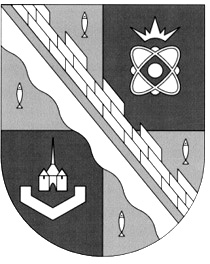 администрация МУНИЦИПАЛЬНОГО ОБРАЗОВАНИЯ                                        СОСНОВОБОРСКИЙ ГОРОДСКОЙ ОКРУГ  ЛЕНИНГРАДСКОЙ ОБЛАСТИРАСПОРЯЖЕНИЕот 14/01/2022 № 7-рОб утверждении муниципального задания № 1 Муниципальному бюджетному учреждению «Сосновоборская городская публичная библиотека» на 2022 год и плановые 2023 - 2024 годы и определении норматива затрат на единицу муниципальной услуги на 2022 год»На основании решения совета депутатов муниципального образования Сосновоборский городской округ Ленинградской области № 184 от 13.12.2021 «О бюджете Сосновоборского городского округа на 2022 год и на плановый период 2023 и 2024 годов», в соответствии с постановлением администрации Сосновоборского городского округа от 23.12.2015 № 3253 «О порядке формирования муниципального задания на оказание муниципальных услуг (выполнение работ) в отношении муниципальных учреждений и финансового обеспечения выполнения муниципального задания» (с изменениями), постановлением администрации Сосновоборского городского округа от 12.11.2019 № 4137 «Об утверждении общих требований к определению нормативных затрат на оказание муниципальных услуг, применяемых при расчете объема субсидии на финансовое обеспечение выполнения муниципального задания на оказание муниципальных услуг (выполнение работ) муниципальными учреждениями, подведомственными отделу по развитию культуры и туризма администрации» (с изменениями):1. Утвердить муниципальное задание № 1 на 2022 год и на плановые 2023 и 2024 годы Муниципального бюджетного учреждения «Сосновоборская городская публичная библиотека» (далее по тексту – МБУ «СГПБ»), согласно Приложению № 1 к настоящему распоряжению.2. Утвердить Значения натуральных норм, необходимых для определения базовых нормативов затрат на оказание муниципальных услуг (работ) МБУ «СГПБ», согласно Приложению  № 2 к настоящему распоряжению.3. Утвердить расчет затрат на оказание муниципальной услуги (работы) в соответствии с КОСГУ на 2022 год, согласно Приложению № 3 к настоящему распоряжению. 4. Утвердить определение норматива затрат на единицу муниципальной услуги на 2022 год, согласно Приложению № 4 к настоящему распоряжению.5. Директору МБУ «СГПБ» (Сохина Е.Ю.) разместить муниципальное задание на сайте учреждения и на интернет - ресурсе bus.gov.ru в соответствии с законодательством Российской Федерации.6. Настоящее распоряжение вступает в силу со дня подписания.7. Контроль за исполнением настоящего распоряжения оставляю за собой.Глава Сосновоборского городского округа			                            М.В. ВоронковИсп. Курземнек Н.М. (ОРКиТ) (81369)6-28-44 ПТСОГЛАСОВАНО: 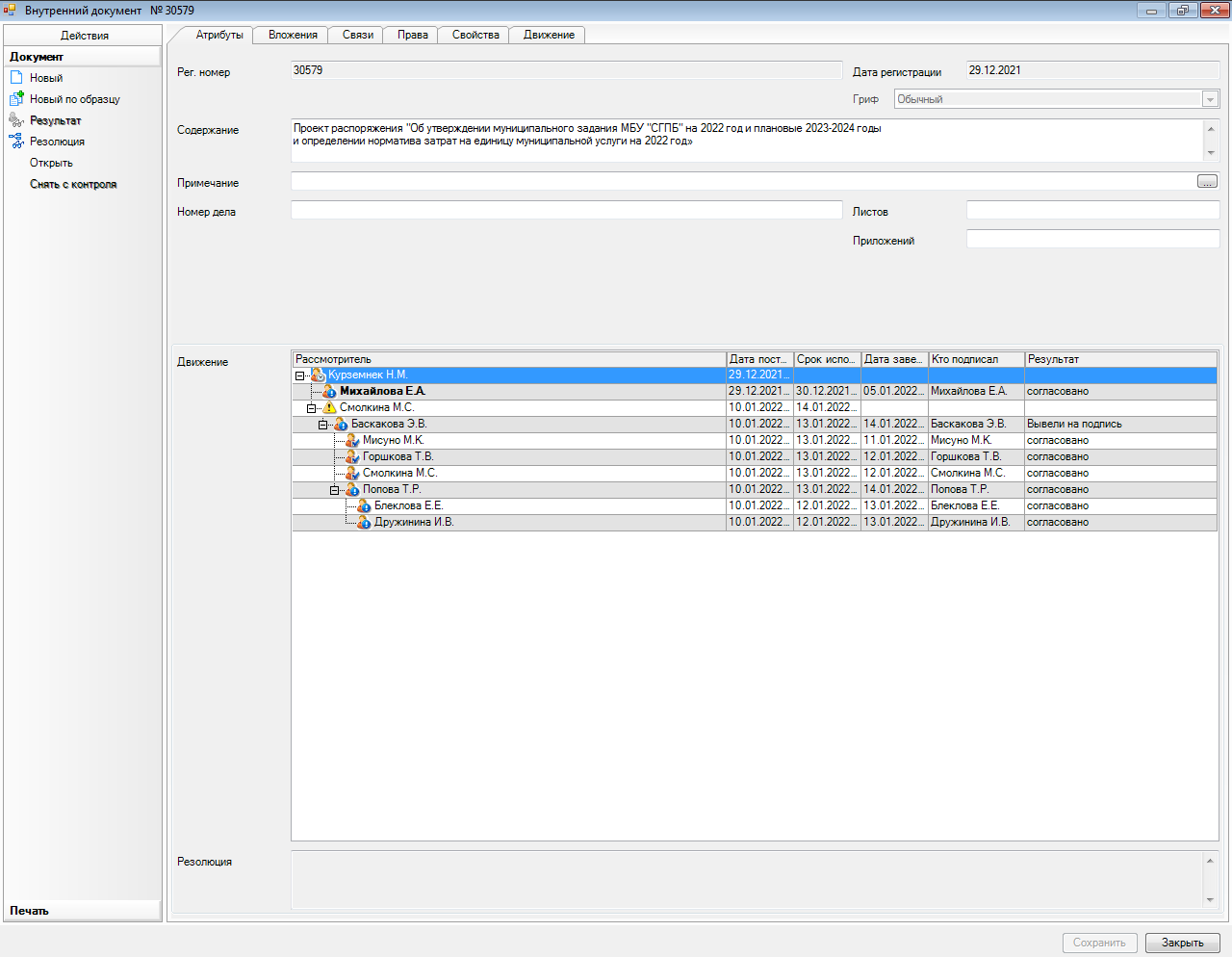 Рассылка:ОРКиТ, МБУ «СГПБ»УТВЕРЖДЕНО распоряжением администрацииСосновоборского городского округаот 14/01/2022 № 7-р(Приложение № 1)МУНИЦИПАЛЬНОЕ ЗАДАНИЕ № 1на 2022 год и на плановые 2023 и 2024 годыЧасть 1. Сведения об оказываемых муниципальных услугахРаздел 13. Показатели, характеризующие объем и (или) качество государственной услуги3.1. Показатели, характеризующие качество муниципальной услуги:3.2. Показатели, характеризующие объем муниципальной услуги:4. Нормативные правовые акты, устанавливающие размер платы (цену, тариф) либо порядок ее (его) установления5. Порядок оказания муниципальной услуги5.2. Порядок информирования потенциальных потребителей муниципальной услуги:Часть 1. Сведения об оказываемых муниципальных услугахРаздел   23. Показатели, характеризующие объем и (или) качество государственной услуги3.1. Показатели, характеризующие качество муниципальной услуги3.2. Показатели, характеризующие объем муниципальной услуги:4. Нормативные правовые акты, устанавливающие размер платы (цену, тариф) либо порядок ее (его) установления5. Порядок оказания муниципальной услуги5.2. Порядок информирования потенциальных потребителей муниципальной услуги:Часть 1. Сведения об оказываемых муниципальных услугахРаздел   33. Показатели, характеризующие объем и (или) качество государственной услуги3.1. Показатели, характеризующие качество муниципальной услуги3.2. Показатели, характеризующие объем муниципальной услуги:4. Нормативные правовые акты, устанавливающие размер платы (цену, тариф) либо порядок ее (его) установления5. Порядок оказания муниципальной услуги5.2. Порядок информирования потенциальных потребителей муниципальной услуги:Часть 2. Сведения о выполняемых работахРаздел 13. Показатели, характеризующие объем и (или) качество работы3.1. Показатели, характеризующие качество работы:3.2. Показатели, характеризующие объем работы4. Нормативные правовые акты, устанавливающие размер платы (цену, тариф) либо порядок ее (его) установленияЧасть 2. Сведения о выполняемых работахРаздел 23. Показатели, характеризующие объем и (или) качество работы3.1. Показатели, характеризующие качество работы:3.2. Показатели, характеризующие объем работы4. Нормативные правовые акты, устанавливающие размер платы (цену, тариф) либо порядок ее (его) установленияПрочие сведения о муниципальном задании3. Порядок контроля за выполнением муниципального задания4. Требования к отчетности о выполнении муниципального задания4.1. Периодичность предоставления отчетов о выполнении муниципального задания: ежегодно – отчет в соответствии с постановлением администрации Сосновоборского городского округа от 23.12.2015 № 3253; ежемесячно - отчет в соответствии с приложением № 5 к распоряжению об утверждении муниципального задания на 2022 год*.4.2. Сроки предоставления отчетов о выполнении муниципального задания: до 05 числа месяца следующего за отчетным периодом, за исключением годового отчета, который предоставляется не позднее 12 января, года, следующего за отчетным.4.2.1. Сроки предоставления предварительного отчета о выполнении муниципального задания за год: до 15 декабря отчетного года4.3. Иные требования к отчетности о выполнении муниципального задания: предоставлять акты оказанных услуг (работ) в рамках муниципального задания до 10 числа месяца, следующего за отчетным периодом. 5. Иные показатели, связанные с выполнением муниципального задания: отсутствуют.*- отчет за март – является отчетом за 1 квартал, отчет за июнь – отчетом за 1 полугодие, отчет за сентябрь – отчетом за 9 месяцев, отчет за декабрь – отчетом за год.УТВЕРЖДЕНЫ распоряжением администрацииСосновоборского городского округаот 14/01/2022 № 7-р (Приложение № 2)ЗНАЧЕНИЯнатуральных норм, необходимых для определения базовых нормативов затрат на оказание муниципальных услуг (работ)Муниципальное бюджетное учреждение «Сосновоборская городская публичная библиотека»УТВЕРЖДЕН распоряжением администрацииСосновоборского городского округаот 14/01/2022 № 7-р (Приложение № 3)РАСЧЕТ затрат на оказание муниципальной услуги (работы) в соответствии с КОСГУ на 2022 год                                                             Муниципальное бюджетное учреждение «Сосновоборская городская публичная библиотека»УТВЕРЖДЕНО распоряжением администрацииСосновоборского городского округаот 14/01/2022 № 7-р (Приложение № 4)ОПРЕДЕЛЕНИЕ норматива затрат на единицу муниципальной услуги на 2022 годМуниципальное бюджетное учреждение «Сосновоборская городская публичная библиотека»	Наименование учреждения (обособленного подразделения)Муниципальное бюджетное учреждение"Сосновоборская городская публичная библиотека"КодыНаименование учреждения (обособленного подразделения)Муниципальное бюджетное учреждение"Сосновоборская городская публичная библиотека"Форма по ОКУД0506001Наименование учреждения (обособленного подразделения)Муниципальное бюджетное учреждение"Сосновоборская городская публичная библиотека"Дата начала действия01.01.2022Наименование учреждения (обособленного подразделения)Муниципальное бюджетное учреждение"Сосновоборская городская публичная библиотека"Дата окончания действия31.12.2022Код по сводному реестру413Ц6059Вид деятельности муниципальногоучреждения (обособленного подразделения)Культура и кинематографияВид деятельности муниципальногоучреждения (обособленного подразделения)Культура и кинематографияВид деятельности муниципальногоучреждения (обособленного подразделения)Деятельность творческая, деятельность в области искусства и организации развлеченийДеятельность учреждений культуры и искусстваДеятельность библиотек, архивов, музеев и прочих объектов культуры Деятельность библиотек и архивовПо ОКВЭД9090.04Вид деятельности муниципальногоучреждения (обособленного подразделения)Деятельность творческая, деятельность в области искусства и организации развлеченийДеятельность учреждений культуры и искусстваДеятельность библиотек, архивов, музеев и прочих объектов культуры Деятельность библиотек и архивовПо ОКВЭД9191.01Вид деятельности муниципальногоучреждения (обособленного подразделения)По ОКПД90.0491.011. Наименование муниципальной услугиБиблиотечное, библиографическое и информационное обслуживание пользователей библиотекиКод по общероссийскому базовому, (отраслевому) перечнюББ832. Категории потребителей муниципальной услугиФизические лицаКод по общероссийскому базовому, (отраслевому) перечнюББ83Уникальный номер реестровой записиПоказатель, характеризующий содержание муниципальной услуги (по справочникам) все виды библиотечного обслуживанияПоказатель, характеризующий содержание муниципальной услуги (по справочникам) все виды библиотечного обслуживанияПоказатель, характеризующий содержание муниципальной услуги (по справочникам) все виды библиотечного обслуживанияПоказатель, характеризующий условия (формы) оказания муниципальной услуги(по справочникам)Показатель, характеризующий условия (формы) оказания муниципальной услуги(по справочникам)Показатель качества муниципальной услугиПоказатель качества муниципальной услугиПоказатель качества муниципальной услугиЗначение показателя качества муниципальной услугиЗначение показателя качества муниципальной услугиЗначение показателя качества муниципальной услугиДопустимые (возможные) отклонения от установленных показателей качества муниципальной услуги Допустимые (возможные) отклонения от установленных показателей качества муниципальной услуги Уникальный номер реестровой записиПоказатель, характеризующий содержание муниципальной услуги (по справочникам) все виды библиотечного обслуживанияПоказатель, характеризующий содержание муниципальной услуги (по справочникам) все виды библиотечного обслуживанияПоказатель, характеризующий содержание муниципальной услуги (по справочникам) все виды библиотечного обслуживанияПоказатель, характеризующий условия (формы) оказания муниципальной услуги(по справочникам)Показатель, характеризующий условия (формы) оказания муниципальной услуги(по справочникам)наименование показателяединица измерения единица измерения 2022 (очередной финансовый год)2023(1-й год планового периода)2024(2-й год планового периода)Допустимые (возможные) отклонения от установленных показателей качества муниципальной услуги Допустимые (возможные) отклонения от установленных показателей качества муниципальной услуги Уникальный номер реестровой записинаименование показателянаименование показателянаименование показателянаименование показателянаименование показателянаименование показателянаименованиекод по ОКЕИ2022 (очередной финансовый год)2023(1-й год планового периода)2024(2-й год планового периода)в процентахв абсолютных показателях1234567891011121314910100О.99.0.ББ83АА00000Библиотечное, библиографическое информационное обслуживаниев стационарных условияхбесплатноДинамика посещений пользователей библиотеки (реальных и удаленных) по сравнению с предыдущим годомпроцент744Прирост не менее 1%Прирост не менее 1%Прирост не менее 1%-41 посеще нийУникальный номер реестровой записиПоказатель, характеризующий содержание муниципальной услуги(по справочникам)Показатель, характеризующий содержание муниципальной услуги(по справочникам)Показатель, характеризующий содержание муниципальной услуги(по справочникам)Показатель, характеризующий условия (формы) оказания муниципальной услуги(по справочникам)Показатель, характеризующий условия (формы) оказания муниципальной услуги(по справочникам)Показатель объема муниципальной услугиПоказатель объема муниципальной услугиПоказатель объема муниципальной услугиЗначение показателя объема муниципальной услугиЗначение показателя объема муниципальной услугиЗначение показателя объема муниципальной услугиРазмер платы (цена, тариф)Размер платы (цена, тариф)Размер платы (цена, тариф)Допустимые (возможные) отклонения от установленных показателей объема муниципальной услуги Допустимые (возможные) отклонения от установленных показателей объема муниципальной услуги Уникальный номер реестровой записиПоказатель, характеризующий содержание муниципальной услуги(по справочникам)Показатель, характеризующий содержание муниципальной услуги(по справочникам)Показатель, характеризующий содержание муниципальной услуги(по справочникам)Показатель, характеризующий условия (формы) оказания муниципальной услуги(по справочникам)Показатель, характеризующий условия (формы) оказания муниципальной услуги(по справочникам)наименование показателяединица измерения единица измерения 2022 (очередной финансовый год)2023(1-й годпланового периода)2024(2-й годпланового периода)2022 (очередной финансовый год)2023 (1-й год планового периода)2024(2-й годпланового периода)Допустимые (возможные) отклонения от установленных показателей объема муниципальной услуги Допустимые (возможные) отклонения от установленных показателей объема муниципальной услуги Уникальный номер реестровой записинаименование показателянаим-е показ-лянаи-е показ-лянаименование показателянаименование показателянаименование показателяединица измерения единица измерения 2022 (очередной финансовый год)2023(1-й годпланового периода)2024(2-й годпланового периода)2022 (очередной финансовый год)2023 (1-й год планового периода)2024(2-й годпланового периода)в процентахв абсолютных показателяхУникальный номер реестровой записинаименование показателянаим-е показ-лянаи-е показ-лянаименование показателянаименование показателянаименование показателянаименованиеКод по ОКЕИ 2022 (очередной финансовый год)2023(1-й годпланового периода)2024(2-й годпланового периода)2022 (очередной финансовый год)2023 (1-й год планового периода)2024(2-й годпланового периода)в процентахв абсолютных показателях1234567891011121314151617910100О.99.0.ББ83АА00000Библиотечное, библиографическое и информационное обслуживаниев стационарных условияхбесплатноколичество посещенийединица64281 87082 68983 516000-41Нормативный правовой актНормативный правовой актНормативный правовой актНормативный правовой актНормативный правовой актвидпринявший органдатаномернаименование123455.1. Нормативные правовые акты, регулирующие порядок оказания муниципальной услугиГражданский кодекс РФ;Федеральный закон от 12.01.1996 N 7-ФЗ "О некоммерческих организациях";Федеральный закон РФ от 29.12.1994 г. №78-ФЗ "О библиотечном деле";Федеральный закон РФ от 27.10.2010 г №210-ФЗ "Об организации предоставления государственных и муниципальных услуг"Приказ Минкультуры России от 08.10.2012 № 1077 «Об утверждении Порядка учета документов, входящих в состав библиотечного фонда»;ГОСТ Р 7.0.20-2014.  Национальный стандарт РФ. Система стандартов по информации, библиотечному и издательскому делу. Библиотечная статистика: показатели и единицы исчисления.Способ информированияСостав размещаемой информацииЧастота обновления информации123Сайт библиотекиРекламные публикации, библиографические обзоры, обзоры поступлений, анонсы мероприятийЕженедельноСМИРекламные публикации, библиографические обзоры, обзоры поступлений, анонсы мероприятийПо необходимостиНаружная рекламаРекламные публикации, библиографические обзоры, обзоры поступлений, анонсы мероприятийПо необходимостиИздание информационных материалов (брошюр, буклетов, афиш, пригласительных билетов и т.д.)Рекламные публикации, библиографические обзоры, обзоры поступлений, анонсы мероприятийПо необходимостиКонсультации населения с использованием средств телефонной связи, электронного информированияЗапрашиваемая информацияПо мере обновления информации1. Наименование муниципальной услугиБиблиотечное, библиографическое и информационное обслуживание пользователей библиотекиКод по общероссийскому базовому, (отраслевому) перечнюББ832. Категории потребителей муниципальной услугиФизические лицаКод по общероссийскому базовому, (отраслевому) перечнюББ83Уникальный номер реестровой записиПоказатель, характеризующий содержание муниципальной услуги (по справочникам) все виды библиотечного обслуживанияПоказатель, характеризующий содержание муниципальной услуги (по справочникам) все виды библиотечного обслуживанияПоказатель, характеризующий содержание муниципальной услуги (по справочникам) все виды библиотечного обслуживанияПоказатель, характеризующий условия (формы) оказания муниципальной услуги(по справочникам)Показатель, характеризующий условия (формы) оказания муниципальной услуги(по справочникам)Показатель качества муниципальной услугиПоказатель качества муниципальной услугиПоказатель качества муниципальной услугиЗначение показателя качества муниципальной услугиЗначение показателя качества муниципальной услугиЗначение показателя качества муниципальной услугиДопустимые (возможные) отклонения от установленных показателей качества муниципальной услуги Допустимые (возможные) отклонения от установленных показателей качества муниципальной услуги Уникальный номер реестровой записиПоказатель, характеризующий содержание муниципальной услуги (по справочникам) все виды библиотечного обслуживанияПоказатель, характеризующий содержание муниципальной услуги (по справочникам) все виды библиотечного обслуживанияПоказатель, характеризующий содержание муниципальной услуги (по справочникам) все виды библиотечного обслуживанияПоказатель, характеризующий условия (формы) оказания муниципальной услуги(по справочникам)Показатель, характеризующий условия (формы) оказания муниципальной услуги(по справочникам)наименование показателяединица измерения единица измерения 2022 (очередной финансовый год)2023(1-й год планового периода)2024(2-й год планового периода)Допустимые (возможные) отклонения от установленных показателей качества муниципальной услуги Допустимые (возможные) отклонения от установленных показателей качества муниципальной услуги Уникальный номер реестровой записинаименование показателянаименование показателянаименование показателянаименование показателя наименование показателянаименование показателянаименование код по ОКЕИ 2022 (очередной финансовый год)2023(1-й год планового периода)2024(2-й год планового периода)в процентахв абсолютных показателях1234567891011121314910100О.99.0.ББ83АА02000Библиотечное, библиографическое информационное обслуживаниеудаленно через сеть интернетбесплатноДинамика посещений пользователей библиотеки (реальных и удаленных) по сравнению с предыдущим годомпроцент744Прирост не менее 0,5 %Прирост не менее 0,5 %Прирост не менее 0,5 %-6 посещенийУникальный номер реестровой записиПоказатель, характеризующий содержание муниципальной услуги(по справочникам)Показатель, характеризующий содержание муниципальной услуги(по справочникам)Показатель, характеризующий содержание муниципальной услуги(по справочникам)Показатель, характеризующий условия (формы) оказания муниципальной услуги(по справочникам)Показатель, характеризующий условия (формы) оказания муниципальной услуги(по справочникам)Показатель объема муниципальной услугиПоказатель объема муниципальной услугиПоказатель объема муниципальной услугиЗначение показателя объема муниципальной услугиЗначение показателя объема муниципальной услугиЗначение показателя объема муниципальной услугиРазмер платы (цена, тариф)Размер платы (цена, тариф)Размер платы (цена, тариф)Допустимые (возможные) отклонения от установленных показателей объема муниципальной услуги Допустимые (возможные) отклонения от установленных показателей объема муниципальной услуги Уникальный номер реестровой записиПоказатель, характеризующий содержание муниципальной услуги(по справочникам)Показатель, характеризующий содержание муниципальной услуги(по справочникам)Показатель, характеризующий содержание муниципальной услуги(по справочникам)Показатель, характеризующий условия (формы) оказания муниципальной услуги(по справочникам)Показатель, характеризующий условия (формы) оказания муниципальной услуги(по справочникам)наименование показателяединица измерения единица измерения 2022 (очередной финансовый год)2023(1-й годпланового периода)2024(2-й годпланового периода)2022 (очередной финансовый год)2023 (1-й год планового периода)2024(2-й годпланового периода)Допустимые (возможные) отклонения от установленных показателей объема муниципальной услуги Допустимые (возможные) отклонения от установленных показателей объема муниципальной услуги Уникальный номер реестровой записинаименование показателянаименование показателянаименование показателянаименование показателянаименование показателянаименование показателяединица измерения единица измерения 2022 (очередной финансовый год)2023(1-й годпланового периода)2024(2-й годпланового периода)2022 (очередной финансовый год)2023 (1-й год планового периода)2024(2-й годпланового периода)впроцентахв абсолютных показателяхУникальный номер реестровой записинаименование показателянаименование показателянаименование показателянаименование показателянаименование показателянаименование показателянаименованиекод по ОКЕИ2022 (очередной финансовый год)2023(1-й годпланового периода)2024(2-й годпланового периода)2022 (очередной финансовый год)2023 (1-й год планового периода)2024(2-й годпланового периода)впроцентахв абсолютных показателях1234567891011121314151617910100О.99.0.ББ83АА02000Библиотечное, библиографическое и информационное обслуживаниеудаленно через сеть интернетбесплатноколичество посещенийединица64222 15722 26822 379000-6Нормативный правовой актНормативный правовой актНормативный правовой актНормативный правовой актНормативный правовой актвидпринявший органдатаномернаименование123455.1. Нормативные правовые акты, регулирующие порядок оказания муниципальной услугиГражданский кодекс РФ;Федеральный закон от 12.01.1996 N 7-ФЗ "О некоммерческих организациях";Федеральный закон РФ от 29.12.1994 г. №78-ФЗ "О библиотечном деле";Федеральный закон РФ от 27.10.2010 г №210-ФЗ "Об организации предоставления государственных и муниципальных услуг"ГОСТ Р 7.0.20-2014.  Национальный стандарт РФ. Система стандартов по информации, библиотечному и издательскому делу. Библиотечная статистика: показатели и единицы исчисления;Приказ Минкультуры России от 08.10.2012 № 1077 «Об утверждении Порядка учета документов, входящих в состав библиотечного фонда».Способ информированияСостав размещаемой информацииЧастота обновления информации123Сайт библиотекиРекламные публикации, библиографические обзоры, обзоры поступлений, анонсы мероприятийЕженедельноСМИРекламные публикации, библиографические обзоры, обзоры поступлений, анонсы мероприятийПо необходимостиНаружная рекламаРекламные публикации, библиографические обзоры, обзоры поступлений, анонсы мероприятийПо необходимостиИздание информационных материалов (брошюр, буклетов, афиш, пригласительных билетов и т.д.)Рекламные публикации, библиографические обзоры, обзоры поступлений, анонсы мероприятийПо необходимостиКонсультации населения с использованием средств телефонной связи, электронного информированияЗапрашиваемая информацияПо мере обновления информации1. Наименование муниципальной услугиОрганизация и проведение мероприятий Код по общероссийскому базовому, (отраслевому) перечнюББ722. Категории потребителей муниципальной услугиФизические лицаКод по общероссийскому базовому, (отраслевому) перечнюББ72Уникальный номер реестровой записиПоказатель, характеризующий содержание муниципальной услуги (по справочникам) все виды библиотечного обслуживанияПоказатель, характеризующий содержание муниципальной услуги (по справочникам) все виды библиотечного обслуживанияПоказатель, характеризующий содержание муниципальной услуги (по справочникам) все виды библиотечного обслуживанияПоказатель, характеризующий условия (формы) оказания муниципальной услуги(по справочникам)Показатель, характеризующий условия (формы) оказания муниципальной услуги(по справочникам)Показатель качества муниципальной услугиПоказатель качества муниципальной услугиПоказатель качества муниципальной услугиЗначение показателя качества муниципальной услугиЗначение показателя качества муниципальной услугиЗначение показателя качества муниципальной услугиДопустимые (возможные) отклонения от установленных показателей качества муниципальной услуги Допустимые (возможные) отклонения от установленных показателей качества муниципальной услуги Уникальный номер реестровой записиПоказатель, характеризующий содержание муниципальной услуги (по справочникам) все виды библиотечного обслуживанияПоказатель, характеризующий содержание муниципальной услуги (по справочникам) все виды библиотечного обслуживанияПоказатель, характеризующий содержание муниципальной услуги (по справочникам) все виды библиотечного обслуживанияПоказатель, характеризующий условия (формы) оказания муниципальной услуги(по справочникам)Показатель, характеризующий условия (формы) оказания муниципальной услуги(по справочникам)наименование показателяединица измерения единица измерения 2022 (очередной финансовый год)2023(1-й год планового периода)2024(2-й год планового периода)Допустимые (возможные) отклонения от установленных показателей качества муниципальной услуги Допустимые (возможные) отклонения от установленных показателей качества муниципальной услуги Уникальный номер реестровой записинаименование показателянаименование показателянаименование показателянаименование показателя наименование показателянаименование показателянаименование код по ОКЕИ 2022 (очередной финансовый год)2023(1-й год планового периода)2024(2-й год планового периода)в процентахв абсолютных показателях1234567891011121314904000О.99.0.ББ72АА00001Виды мероприятий: Культурно-массовых (иной деятельности, в результате которой сохраняются, создаются, распространяются и осваиваются культурные ценности)На территории Российской ФедерациибесплатноДинамика количества мероприятийпроцент744Прирост  не менее 1 %Прирост  не менее 1 %Прирост  не менее 1 %5 мероприятийУникальный номер реестровой записиПоказатель, характеризующий содержание муниципальной услуги(по справочникам)Показатель, характеризующий содержание муниципальной услуги(по справочникам)Показатель, характеризующий содержание муниципальной услуги(по справочникам)Показатель, характеризующий условия (формы) оказания муниципальной услуги(по справочникам)Показатель, характеризующий условия (формы) оказания муниципальной услуги(по справочникам)Показатель объема муниципальной услугиПоказатель объема муниципальной услугиПоказатель объема муниципальной услугиЗначение показателя объема муниципальной услугиЗначение показателя объема муниципальной услугиЗначение показателя объема муниципальной услугиРазмер платы (цена, тариф)Размер платы (цена, тариф)Размер платы (цена, тариф)Допустимые (возможные) отклонения от установленных показателей объема муниципальной услуги Допустимые (возможные) отклонения от установленных показателей объема муниципальной услуги Уникальный номер реестровой записиПоказатель, характеризующий содержание муниципальной услуги(по справочникам)Показатель, характеризующий содержание муниципальной услуги(по справочникам)Показатель, характеризующий содержание муниципальной услуги(по справочникам)Показатель, характеризующий условия (формы) оказания муниципальной услуги(по справочникам)Показатель, характеризующий условия (формы) оказания муниципальной услуги(по справочникам)наименование показателяединица измерения единица измерения 2022 (очередной финансовый год)2023(1-й годпланового периода)2024(2-й годпланового периода)2022 (очередной финансовый год)2023 (1-й год планового периода)2024(2-й годпланового периода)Допустимые (возможные) отклонения от установленных показателей объема муниципальной услуги Допустимые (возможные) отклонения от установленных показателей объема муниципальной услуги Уникальный номер реестровой записинаименование показателянаименование показателянаименование показателянаименование показателянаименование показателянаименование показателяединица измерения единица измерения 2022 (очередной финансовый год)2023(1-й годпланового периода)2024(2-й годпланового периода)2022 (очередной финансовый год)2023 (1-й год планового периода)2024(2-й годпланового периода)впроцентахв абсолютных показателяхУникальный номер реестровой записинаименование показателянаименование показателянаименование показателянаименование показателянаименование показателянаименование показателянаименованиекод по ОКЕИ2022 (очередной финансовый год)2023(1-й годпланового периода)2024(2-й годпланового периода)2022 (очередной финансовый год)2023 (1-й год планового периода)2024(2-й годпланового периода)впроцентахв абсолютных показателях1234567891011121314151617904000О.99.0.ББ72АА00001Виды мероприятий: Культурно-массовых (иной деятельности, в результате которой сохраняются, создаются, распространяются и осваиваются культурные ценности)На территории Российской Федерациибесплатноколичество мероприятийединица642533538543000-5Нормативный правовой актНормативный правовой актНормативный правовой актНормативный правовой актНормативный правовой актвидпринявший органдатаномернаименование123455.1. Нормативные правовые акты, регулирующие порядок оказания муниципальной услугиГражданский кодекс РФ;Федеральный закон от 12.01.1996 N 7-ФЗ "О некоммерческих организациях";Федеральный закон РФ от 29.12.1994 г. №78-ФЗ "О библиотечном деле";Федеральный закон РФ от 27.10.2010 г №210-ФЗ "Об организации предоставления государственных и муниципальных услуг"Федеральный закон РФ от 09.10.1992 г №3612-1 «Основы законодательства Российской Федерации о культуре»ГОСТ Р 7.0.20-2014.  Национальный стандарт РФ. Система стандартов по информации, библиотечному и издательскому делу. Библиотечная статистика: показатели и единицы исчисления;Приказ Минкультуры России от 08.10.2012 № 1077 «Об утверждении Порядка учета документов, входящих в состав библиотечного фонда».Способ информированияСостав размещаемой информацииЧастота обновления информации123Сайт библиотекиРекламные публикации, библиографические обзоры, обзоры поступлений, анонсы мероприятийЕженедельноСМИРекламные публикации, библиографические обзоры, обзоры поступлений, анонсы мероприятийПо необходимостиНаружная рекламаРекламные публикации, библиографические обзоры, обзоры поступлений, анонсы мероприятийПо необходимостиИздание информационных материалов (брошюр, буклетов, афиш, пригласительных билетов и т.д.)Рекламные публикации, библиографические обзоры, обзоры поступлений, анонсы мероприятийПо необходимостиКонсультации населения с использованием средств телефонной связи, электронного информированияЗапрашиваемая информацияПо мере обновления информации1. Наименование работыБиблиографическая обработка документов и созданиекаталоговКод по региональному перечню931100.Р.50.1.2.3.00010022. Категории потребителей работыВ интересах обществаКод по региональному перечню931100.Р.50.1.2.3.0001002Уникальный номер реестровой записиПоказатель, характеризующий содержание работыПоказатель, характеризующий содержание работыПоказатель, характеризующий содержание работыПоказатель, характеризующий условия (формы) выполнения работыПоказатель, характеризующий условия (формы) выполнения работыПоказатель качества работыПоказатель качества работыПоказатель качества работыЗначение показателя качества работыЗначение показателя качества работыЗначение показателя качества работыДопустимые (возможные) отклонения от установленных показателей качества муниципальной услуги Допустимые (возможные) отклонения от установленных показателей качества муниципальной услуги Уникальный номер реестровой записиПоказатель, характеризующий содержание работыПоказатель, характеризующий содержание работыПоказатель, характеризующий содержание работыПоказатель, характеризующий условия (формы) выполнения работыПоказатель, характеризующий условия (формы) выполнения работынаименование показателяединица измерения единица измерения 2022 (очередной финансовый год)2023(1-й год планового периода)2024(2-й год планового периода)Допустимые (возможные) отклонения от установленных показателей качества муниципальной услуги Допустимые (возможные) отклонения от установленных показателей качества муниципальной услуги Уникальный номер реестровой записинаименование показателянаименование показателянаименование показателянаименование показателянаименование показателянаименование показателянаименованиекод по ОКЕИ2022 (очередной финансовый год)2023(1-й год планового периода)2024(2-й год планового периода)в процентахв абсолютных величинах1234567891011121314931100.Р.50.1.2.3.0001002Создание каталоговСтационарнобесплатноКоличество документовединица6422 5382 5892 6415%127Уникальный номер реестровой записиПоказатель, характеризующий содержание работыПоказатель, характеризующий содержание работыПоказатель, характеризующий содержание работыПоказатель, характеризующий условия (формы) выполнения работыПоказатель, характеризующий условия (формы) выполнения работыПоказатель объема работыПоказатель объема работыПоказатель объема работыПоказатель объема работыЗначение показателя объема работыЗначение показателя объема работыЗначение показателя объема работыРазмер платы (цена, тариф)Размер платы (цена, тариф)Размер платы (цена, тариф)Допустимые (возможные) отклонения от установленных показателей объема работы Допустимые (возможные) отклонения от установленных показателей объема работы Уникальный номер реестровой записиПоказатель, характеризующий содержание работыПоказатель, характеризующий содержание работыПоказатель, характеризующий содержание работыПоказатель, характеризующий условия (формы) выполнения работыПоказатель, характеризующий условия (формы) выполнения работынаименование показателяединица измерения единица измерения Описание работы2022 (очередной финансовый год)2023(1-й годпланового периода)2024(2-й годпланового периода)2022 (очередной финансовый год)2023 (1-й год планового периода)2024(2-й годпланового периода)Допустимые (возможные) отклонения от установленных показателей объема работы Допустимые (возможные) отклонения от установленных показателей объема работы Уникальный номер реестровой записинаименование показателянаим-е показ-лянаи-е показ-лянаименование показателянаименование показателянаименование показателяединица измерения единица измерения Описание работы2022 (очередной финансовый год)2023(1-й годпланового периода)2024(2-й годпланового периода)2022 (очередной финансовый год)2023 (1-й год планового периода)2024(2-й годпланового периода)в процентахв абсолютных величинахУникальный номер реестровой записинаименование показателянаим-е показ-лянаи-е показ-лянаименование показателянаименование показателянаименование показателянаименованиеКод по ОКЕИ 2022 (очередной финансовый год)2023(1-й годпланового периода)2024(2-й годпланового периода)2022 (очередной финансовый год)2023 (1-й год планового периода)2024(2-й годпланового периода)в процентахв абсолютных величинах1234567891011121314151617931100.Р.50.1.2.3.0001002Создание каталоговСтационарнобесплатноколичество документовединица642Библиографическая обработка, организация системы каталогов и картотек. Ведение электронного каталога2 5382 5892 641---5%127Нормативный правовой актНормативный правовой актНормативный правовой актНормативный правовой актНормативный правовой актвидпринявший органдатаномернаименование123451. Наименование работыФормирование, учет, изучение, обеспечение физического сохранения и безопасности фондов библиотек, включая оцифровку фондовКод по региональному перечню910100.Р.50.1.2.4.00010032. Категории потребителей работыВ интересах обществаКод по региональному перечню910100.Р.50.1.2.4.0001003Уникальный номер реестровой записиПоказатель, характеризующий содержание работыПоказатель, характеризующий содержание работыПоказатель, характеризующий содержание работыПоказатель, характеризующий условия (формы) выполнения работыПоказатель, характеризующий условия (формы) выполнения работыПоказатель качества работыПоказатель качества работыПоказатель качества работыЗначение показателя качества работыЗначение показателя качества работыЗначение показателя качества работыДопустимые (возможные) отклонения от установленных показателей качества муниципальной работыДопустимые (возможные) отклонения от установленных показателей качества муниципальной работыУникальный номер реестровой записиПоказатель, характеризующий содержание работыПоказатель, характеризующий содержание работыПоказатель, характеризующий содержание работыПоказатель, характеризующий условия (формы) выполнения работыПоказатель, характеризующий условия (формы) выполнения работынаименование показателяединица измерения единица измерения 2022 (очередной финансовый год)2023(1-й год планового периода)2024(2-й год планового периода)Допустимые (возможные) отклонения от установленных показателей качества муниципальной работыДопустимые (возможные) отклонения от установленных показателей качества муниципальной работыУникальный номер реестровой записинаименование показателянаименование показателянаименование показателянаименование показателянаименование показателянаименование показателянаименованиекод по ОКЕИ2022 (очередной финансовый год)2023(1-й год планового периода)2024(2-й год планового периода)в процентахв абсолютных величинах1234567891011121314910100.Р.50.1.2.4.0001003Формирование фондов библиотекиСтационарнобесплатнопроцент отражения библиотечного фонда в электронном каталогепроцент744Не менее 2Не менее 2Не менее 2-3 документаУникальный номер реестровой записиПоказатель, характеризующий содержание работыПоказатель, характеризующий содержание работыПоказатель, характеризующий содержание работыПоказатель, характеризующий условия (формы) выполнения работыПоказатель, характеризующий условия (формы) выполнения работыПоказатель объема работыПоказатель объема работыПоказатель объема работыПоказатель объема работыЗначение показателя объема работыЗначение показателя объема работыЗначение показателя объема работыРазмер платы (цена, тариф)Размер платы (цена, тариф)Размер платы (цена, тариф)Допустимые (возможные) отклонения от установленных показателей объема работы Допустимые (возможные) отклонения от установленных показателей объема работы Уникальный номер реестровой записиПоказатель, характеризующий содержание работыПоказатель, характеризующий содержание работыПоказатель, характеризующий содержание работыПоказатель, характеризующий условия (формы) выполнения работыПоказатель, характеризующий условия (формы) выполнения работынаименование показателяединица измерения единица измерения Описание работы2022 (очередной финансовый год)2023(1-й годпланового периода)2024(2-й годпланового периода)2022 (очередной финансовый год)2023 (1-й год планового периода)2024(2-й годпланового периода)Допустимые (возможные) отклонения от установленных показателей объема работы Допустимые (возможные) отклонения от установленных показателей объема работы Уникальный номер реестровой записинаименование показателянаим-е показ-лянаи-е показ-лянаименование показателянаименование показателянаименование показателяединица измерения единица измерения Описание работы2022 (очередной финансовый год)2023(1-й годпланового периода)2024(2-й годпланового периода)2022 (очередной финансовый год)2023 (1-й год планового периода)2024(2-й годпланового периода)в процентахв абсолютных величинахУникальный номер реестровой записинаименование показателянаим-е показ-лянаи-е показ-лянаименование показателянаименование показателянаименование показателянаименованиеКод по ОКЕИ Описание работы2022 (очередной финансовый год)2023(1-й годпланового периода)2024(2-й годпланового периода)2022 (очередной финансовый год)2023 (1-й год планового периода)2024(2-й годпланового периода)в процентахв абсолютных величинах1234567891011121314151617910100.Р.50.1.2.4.0001003Формирование фондов библиотекиСтационарнобесплатноколичество документовединица642Мониторинг, формирование заявок, на комплектование фондов. Прием и регистрация фондов2 5382 5892 6410005%127Нормативный правовой актНормативный правовой актНормативный правовой актНормативный правовой актНормативный правовой актвидпринявший органдатаномернаименование123451. Основания для досрочного прекращения выполнения муниципального заданияУчреждение обязано ежегодно составлять отчет о своей деятельности и об использовании закрепленного за ними имущества. Задание может быть досрочно прекращено Учредителем (полностью или частично) в случаях: а) реорганизации или ликвидации Учреждения; изменении типа Учреждения; б) в иных случаях, когда Учреждение не обеспечивает выполнение задания или имеются основания предполагать, что задание не будет выполнено в полном объеме или в соответствии с иными установленными требованиями. Решение Учредителя о досрочном прекращении задания должно содержать указание о порядке и условиях передачи Учреждением документов материальных ресурсов (в том числе неиспользованных финансовых средств, недвижимого и особо ценного движимого имущества, предоставленных для выполнения задания) в целях дальнейшей организации предоставления соответствующих услуг потребителям. О досрочном прекращении задания Учредитель обязан письменно уведомить не позднее, чем за 30 дней до дня вступления в силу решения о прекращении задания2. Иная информация, необходимая для выполнения (контроля за выполнением) муниципального заданияКонтроль за выполнением муниципального задания бюджетным учреждением осуществляет Учредитель. Финансовое обеспечение выполнения муниципального задания осуществляется путем предоставления субсидии, которая включает в себя выплаты: на заработную плату, начисления на выплаты по оплате труда, на содержание недвижимого и особо ценного движимого имущества, текущий ремонт, коммунальные услуги, пополнение библиотечного фонда, предоставление доступа к базам данных, на приобретение товаров, работ, услуг, необходимых для оказания муниципальных услуг. Субсидия предоставляется муниципальному бюджетному учреждению ежемесячно по заявке учреждения и перечисляется в установленном порядке Учредителем на лицевой счет, открытый муниципальному бюджетному учреждению в органе Федерального казначействаФорма контроляПериодичностьОтраслевые (функциональные) подразделения администрации Сосновоборского городского округа, осуществляющие контроль за выполнением муниципального задания123Текущий контрольПо выявленным проблемным фактам и жалобам, касающимся качества предоставления услуг. Анализ и оценка работы по предоставлению услуг и выполнению работ еженедельно на оперативном совещании. Анализ деятельности по результатам отчетного периодаДиректор, заведующие отделами                                МБУ «СГПБ»Последующий контрольОтчет и акт о выполнение МЗ (ежемесячно)Отдел по развитию культуры и туризма администрации СГОДокументальный (камеральный)В соответствии с планом графикаОтдел по развитию культуры и туризма администрации СГОФактический (выездной)По обоснованным жалобамОтдел по развитию культуры и туризма администрации СГОПериодическийПри необходимости. (В том числе с предоставлением первичной бухгалтерской, кадровой документации (отчетности))Наименование муниципальной услуги Уникальный номер реестровой записи Наименование натуральной нормы Единица измерения натуральной нормы Значение натуральной нормы Примечание 123456Услуга №1Библиотечное, библиографическоеи информационное обслуживание пользователей библиотеки (Стационарно)Услуга №2Библиотечное, библиографическоеи информационное обслуживание пользователей библиотеки (Удаленно через сеть интернет)Услуга №3Организация и проведение мероприятийРабота №1Библиографическая обработка документов и создание каталогов Работа №2Формирование, учет, изучение, обеспечение физического сохранения и безопасности фондов библиотек, включая оцифровку фондов 910100О.99.0.ББ83АА00000910100О.99.0.ББ83АА02000904000О.99.0.ББ72АА00001910100.Р.50.1.2.4.00010031. Натуральные нормы, непосредственно связанные с оказанием государственной услуги1. Натуральные нормы, непосредственно связанные с оказанием государственной услуги1. Натуральные нормы, непосредственно связанные с оказанием государственной услуги1. Натуральные нормы, непосредственно связанные с оказанием государственной услугиУслуга №1Библиотечное, библиографическоеи информационное обслуживание пользователей библиотеки (Стационарно)Услуга №2Библиотечное, библиографическоеи информационное обслуживание пользователей библиотеки (Удаленно через сеть интернет)Услуга №3Организация и проведение мероприятийРабота №1Библиографическая обработка документов и создание каталогов Работа №2Формирование, учет, изучение, обеспечение физического сохранения и безопасности фондов библиотек, включая оцифровку фондов 910100О.99.0.ББ83АА00000910100О.99.0.ББ83АА02000904000О.99.0.ББ72АА00001910100.Р.50.1.2.4.00010031.1. Работники, непосредственно связанные с оказанием муниципальной услуги1.1. Работники, непосредственно связанные с оказанием муниципальной услуги1.1. Работники, непосредственно связанные с оказанием муниципальной услуги1.1. Работники, непосредственно связанные с оказанием муниципальной услугиУслуга №1Библиотечное, библиографическоеи информационное обслуживание пользователей библиотеки (Стационарно)Услуга №2Библиотечное, библиографическоеи информационное обслуживание пользователей библиотеки (Удаленно через сеть интернет)Услуга №3Организация и проведение мероприятийРабота №1Библиографическая обработка документов и создание каталогов Работа №2Формирование, учет, изучение, обеспечение физического сохранения и безопасности фондов библиотек, включая оцифровку фондов 910100О.99.0.ББ83АА00000910100О.99.0.ББ83АА02000904000О.99.0.ББ72АА00001910100.Р.50.1.2.4.0001003Заведующий отделом библиотекишт. ед.2,0Услуга №1Библиотечное, библиографическоеи информационное обслуживание пользователей библиотеки (Стационарно)Услуга №2Библиотечное, библиографическоеи информационное обслуживание пользователей библиотеки (Удаленно через сеть интернет)Услуга №3Организация и проведение мероприятийРабота №1Библиографическая обработка документов и создание каталогов Работа №2Формирование, учет, изучение, обеспечение физического сохранения и безопасности фондов библиотек, включая оцифровку фондов 910100О.99.0.ББ83АА00000910100О.99.0.ББ83АА02000904000О.99.0.ББ72АА00001910100.Р.50.1.2.4.0001003Главный библиотекарьшт. ед.6,0Услуга №1Библиотечное, библиографическоеи информационное обслуживание пользователей библиотеки (Стационарно)Услуга №2Библиотечное, библиографическоеи информационное обслуживание пользователей библиотеки (Удаленно через сеть интернет)Услуга №3Организация и проведение мероприятийРабота №1Библиографическая обработка документов и создание каталогов Работа №2Формирование, учет, изучение, обеспечение физического сохранения и безопасности фондов библиотек, включая оцифровку фондов 910100О.99.0.ББ83АА00000910100О.99.0.ББ83АА02000904000О.99.0.ББ72АА00001910100.Р.50.1.2.4.0001003Главный библиографшт. ед.2,0Услуга №1Библиотечное, библиографическоеи информационное обслуживание пользователей библиотеки (Стационарно)Услуга №2Библиотечное, библиографическоеи информационное обслуживание пользователей библиотеки (Удаленно через сеть интернет)Услуга №3Организация и проведение мероприятийРабота №1Библиографическая обработка документов и создание каталогов Работа №2Формирование, учет, изучение, обеспечение физического сохранения и безопасности фондов библиотек, включая оцифровку фондов 910100О.99.0.ББ83АА00000910100О.99.0.ББ83АА02000904000О.99.0.ББ72АА00001910100.Р.50.1.2.4.0001003Методист библиотекишт. ед.1,0Услуга №1Библиотечное, библиографическоеи информационное обслуживание пользователей библиотеки (Стационарно)Услуга №2Библиотечное, библиографическоеи информационное обслуживание пользователей библиотеки (Удаленно через сеть интернет)Услуга №3Организация и проведение мероприятийРабота №1Библиографическая обработка документов и создание каталогов Работа №2Формирование, учет, изучение, обеспечение физического сохранения и безопасности фондов библиотек, включая оцифровку фондов 910100О.99.0.ББ83АА00000910100О.99.0.ББ83АА02000904000О.99.0.ББ72АА00001910100.Р.50.1.2.4.0001003Библиотекарьшт. ед.7,0Услуга №1Библиотечное, библиографическоеи информационное обслуживание пользователей библиотеки (Стационарно)Услуга №2Библиотечное, библиографическоеи информационное обслуживание пользователей библиотеки (Удаленно через сеть интернет)Услуга №3Организация и проведение мероприятийРабота №1Библиографическая обработка документов и создание каталогов Работа №2Формирование, учет, изучение, обеспечение физического сохранения и безопасности фондов библиотек, включая оцифровку фондов 910100О.99.0.ББ83АА00000910100О.99.0.ББ83АА02000904000О.99.0.ББ72АА00001910100.Р.50.1.2.4.0001003Библиографшт. ед.1,0Услуга №1Библиотечное, библиографическоеи информационное обслуживание пользователей библиотеки (Стационарно)Услуга №2Библиотечное, библиографическоеи информационное обслуживание пользователей библиотеки (Удаленно через сеть интернет)Услуга №3Организация и проведение мероприятийРабота №1Библиографическая обработка документов и создание каталогов Работа №2Формирование, учет, изучение, обеспечение физического сохранения и безопасности фондов библиотек, включая оцифровку фондов 910100О.99.0.ББ83АА00000910100О.99.0.ББ83АА02000904000О.99.0.ББ72АА00001910100.Р.50.1.2.4.00010031.2. Материальные запасы и движимое имущество (основные средства и нематериальные активы), потребляемые (используемые) в процессе оказания государственной услуги1.2. Материальные запасы и движимое имущество (основные средства и нематериальные активы), потребляемые (используемые) в процессе оказания государственной услуги1.2. Материальные запасы и движимое имущество (основные средства и нематериальные активы), потребляемые (используемые) в процессе оказания государственной услуги1.2. Материальные запасы и движимое имущество (основные средства и нематериальные активы), потребляемые (используемые) в процессе оказания государственной услугиУслуга №1Библиотечное, библиографическоеи информационное обслуживание пользователей библиотеки (Стационарно)Услуга №2Библиотечное, библиографическоеи информационное обслуживание пользователей библиотеки (Удаленно через сеть интернет)Услуга №3Организация и проведение мероприятийРабота №1Библиографическая обработка документов и создание каталогов Работа №2Формирование, учет, изучение, обеспечение физического сохранения и безопасности фондов библиотек, включая оцифровку фондов 910100О.99.0.ББ83АА00000910100О.99.0.ББ83АА02000904000О.99.0.ББ72АА00001910100.Р.50.1.2.4.0001003Приобретение книгшт.720Постановление КФ от 10/10/2013 № 2554 (пополнение 2%)Услуга №1Библиотечное, библиографическоеи информационное обслуживание пользователей библиотеки (Стационарно)Услуга №2Библиотечное, библиографическоеи информационное обслуживание пользователей библиотеки (Удаленно через сеть интернет)Услуга №3Организация и проведение мероприятийРабота №1Библиографическая обработка документов и создание каталогов Работа №2Формирование, учет, изучение, обеспечение физического сохранения и безопасности фондов библиотек, включая оцифровку фондов 910100О.99.0.ББ83АА00000910100О.99.0.ББ83АА02000904000О.99.0.ББ72АА00001910100.Р.50.1.2.4.0001003Подписка на периодические издания (журналы и газеты), годКомп (шт.)280Постановление КФ от 10/10/2013 №2554 (пополнение 2%)Услуга №1Библиотечное, библиографическоеи информационное обслуживание пользователей библиотеки (Стационарно)Услуга №2Библиотечное, библиографическоеи информационное обслуживание пользователей библиотеки (Удаленно через сеть интернет)Услуга №3Организация и проведение мероприятийРабота №1Библиографическая обработка документов и создание каталогов Работа №2Формирование, учет, изучение, обеспечение физического сохранения и безопасности фондов библиотек, включая оцифровку фондов 910100О.99.0.ББ83АА00000910100О.99.0.ББ83АА02000904000О.99.0.ББ72АА00001910100.Р.50.1.2.4.0001003Приобретение библиотечной техникитыс. шт.50Для работы с читателями и оформления новых поступлений книгУслуга №1Библиотечное, библиографическоеи информационное обслуживание пользователей библиотеки (Стационарно)Услуга №2Библиотечное, библиографическоеи информационное обслуживание пользователей библиотеки (Удаленно через сеть интернет)Услуга №3Организация и проведение мероприятийРабота №1Библиографическая обработка документов и создание каталогов Работа №2Формирование, учет, изучение, обеспечение физического сохранения и безопасности фондов библиотек, включая оцифровку фондов 910100О.99.0.ББ83АА00000910100О.99.0.ББ83АА02000904000О.99.0.ББ72АА00001910100.Р.50.1.2.4.00010032. Натуральные нормы на общехозяйственные нужды2. Натуральные нормы на общехозяйственные нужды2. Натуральные нормы на общехозяйственные нужды2. Натуральные нормы на общехозяйственные нуждыУслуга №1Библиотечное, библиографическоеи информационное обслуживание пользователей библиотеки (Стационарно)Услуга №2Библиотечное, библиографическоеи информационное обслуживание пользователей библиотеки (Удаленно через сеть интернет)Услуга №3Организация и проведение мероприятийРабота №1Библиографическая обработка документов и создание каталогов Работа №2Формирование, учет, изучение, обеспечение физического сохранения и безопасности фондов библиотек, включая оцифровку фондов 910100О.99.0.ББ83АА00000910100О.99.0.ББ83АА02000904000О.99.0.ББ72АА00001910100.Р.50.1.2.4.00010032.1. Коммунальные услуги2.1. Коммунальные услуги2.1. Коммунальные услуги2.1. Коммунальные услугиУслуга №1Библиотечное, библиографическоеи информационное обслуживание пользователей библиотеки (Стационарно)Услуга №2Библиотечное, библиографическоеи информационное обслуживание пользователей библиотеки (Удаленно через сеть интернет)Услуга №3Организация и проведение мероприятийРабота №1Библиографическая обработка документов и создание каталогов Работа №2Формирование, учет, изучение, обеспечение физического сохранения и безопасности фондов библиотек, включая оцифровку фондов 910100О.99.0.ББ83АА00000910100О.99.0.ББ83АА02000904000О.99.0.ББ72АА00001910100.Р.50.1.2.4.0001003ВодоснабжениеКуб. м.126Плановый показатель на 2021 годУслуга №1Библиотечное, библиографическоеи информационное обслуживание пользователей библиотеки (Стационарно)Услуга №2Библиотечное, библиографическоеи информационное обслуживание пользователей библиотеки (Удаленно через сеть интернет)Услуга №3Организация и проведение мероприятийРабота №1Библиографическая обработка документов и создание каталогов Работа №2Формирование, учет, изучение, обеспечение физического сохранения и безопасности фондов библиотек, включая оцифровку фондов 910100О.99.0.ББ83АА00000910100О.99.0.ББ83АА02000904000О.99.0.ББ72АА00001910100.Р.50.1.2.4.0001003ВодоотведениеКуб. м.195Плановый показатель на 2021 годУслуга №1Библиотечное, библиографическоеи информационное обслуживание пользователей библиотеки (Стационарно)Услуга №2Библиотечное, библиографическоеи информационное обслуживание пользователей библиотеки (Удаленно через сеть интернет)Услуга №3Организация и проведение мероприятийРабота №1Библиографическая обработка документов и создание каталогов Работа №2Формирование, учет, изучение, обеспечение физического сохранения и безопасности фондов библиотек, включая оцифровку фондов 910100О.99.0.ББ83АА00000910100О.99.0.ББ83АА02000904000О.99.0.ББ72АА00001910100.Р.50.1.2.4.0001003Теплоснабжение в том числе - отопление, ГВСГкалМ3/Гкал266,44636,96 /38,23Плановый показатель на 2021 годУслуга №1Библиотечное, библиографическоеи информационное обслуживание пользователей библиотеки (Стационарно)Услуга №2Библиотечное, библиографическоеи информационное обслуживание пользователей библиотеки (Удаленно через сеть интернет)Услуга №3Организация и проведение мероприятийРабота №1Библиографическая обработка документов и создание каталогов Работа №2Формирование, учет, изучение, обеспечение физического сохранения и безопасности фондов библиотек, включая оцифровку фондов 910100О.99.0.ББ83АА00000910100О.99.0.ББ83АА02000904000О.99.0.ББ72АА00001910100.Р.50.1.2.4.0001003Электроснабжениетыс. кВТ. ч.366,68Плановый показатель на 2021 годУслуга №1Библиотечное, библиографическоеи информационное обслуживание пользователей библиотеки (Стационарно)Услуга №2Библиотечное, библиографическоеи информационное обслуживание пользователей библиотеки (Удаленно через сеть интернет)Услуга №3Организация и проведение мероприятийРабота №1Библиографическая обработка документов и создание каталогов Работа №2Формирование, учет, изучение, обеспечение физического сохранения и безопасности фондов библиотек, включая оцифровку фондов 910100О.99.0.ББ83АА00000910100О.99.0.ББ83АА02000904000О.99.0.ББ72АА00001910100.Р.50.1.2.4.00010032.2. Содержание объектов недвижимого имущества, а также затраты на аренду указанного имущества2.2. Содержание объектов недвижимого имущества, а также затраты на аренду указанного имущества2.2. Содержание объектов недвижимого имущества, а также затраты на аренду указанного имущества2.2. Содержание объектов недвижимого имущества, а также затраты на аренду указанного имуществаУслуга №1Библиотечное, библиографическоеи информационное обслуживание пользователей библиотеки (Стационарно)Услуга №2Библиотечное, библиографическоеи информационное обслуживание пользователей библиотеки (Удаленно через сеть интернет)Услуга №3Организация и проведение мероприятийРабота №1Библиографическая обработка документов и создание каталогов Работа №2Формирование, учет, изучение, обеспечение физического сохранения и безопасности фондов библиотек, включая оцифровку фондов 910100О.99.0.ББ83АА00000910100О.99.0.ББ83АА02000904000О.99.0.ББ72АА00001910100.Р.50.1.2.4.0001003ТО и ППР АИТП, УУТЭуслуга12/873,7 кв. м. Ежемесячно (2 площади МБУ СГПБ)Услуга №1Библиотечное, библиографическоеи информационное обслуживание пользователей библиотеки (Стационарно)Услуга №2Библиотечное, библиографическоеи информационное обслуживание пользователей библиотеки (Удаленно через сеть интернет)Услуга №3Организация и проведение мероприятийРабота №1Библиографическая обработка документов и создание каталогов Работа №2Формирование, учет, изучение, обеспечение физического сохранения и безопасности фондов библиотек, включая оцифровку фондов 910100О.99.0.ББ83АА00000910100О.99.0.ББ83АА02000904000О.99.0.ББ72АА00001910100.Р.50.1.2.4.0001003ТО и ППР охранной сигнализацииуслуга12/1670 кв. м.Ежемесячно (4 площади МБУ СГПБ)Услуга №1Библиотечное, библиографическоеи информационное обслуживание пользователей библиотеки (Стационарно)Услуга №2Библиотечное, библиографическоеи информационное обслуживание пользователей библиотеки (Удаленно через сеть интернет)Услуга №3Организация и проведение мероприятийРабота №1Библиографическая обработка документов и создание каталогов Работа №2Формирование, учет, изучение, обеспечение физического сохранения и безопасности фондов библиотек, включая оцифровку фондов 910100О.99.0.ББ83АА00000910100О.99.0.ББ83АА02000904000О.99.0.ББ72АА00001910100.Р.50.1.2.4.0001003Содержание и текущий ремонт общего домового имущества многоквартирного домауслуга12/1186,70 кв. м.Ежемесячно (3 площади МБУ СГПБ)Услуга №1Библиотечное, библиографическоеи информационное обслуживание пользователей библиотеки (Стационарно)Услуга №2Библиотечное, библиографическоеи информационное обслуживание пользователей библиотеки (Удаленно через сеть интернет)Услуга №3Организация и проведение мероприятийРабота №1Библиографическая обработка документов и создание каталогов Работа №2Формирование, учет, изучение, обеспечение физического сохранения и безопасности фондов библиотек, включая оцифровку фондов 910100О.99.0.ББ83АА00000910100О.99.0.ББ83АА02000904000О.99.0.ББ72АА00001910100.Р.50.1.2.4.0001003Внутреннее техническое обслуживание (сантехническое и электротехническое)услуга12/1 502,4 кв. м.Ежемесячно (4 площади МБУ СГПБ)Услуга №1Библиотечное, библиографическоеи информационное обслуживание пользователей библиотеки (Стационарно)Услуга №2Библиотечное, библиографическоеи информационное обслуживание пользователей библиотеки (Удаленно через сеть интернет)Услуга №3Организация и проведение мероприятийРабота №1Библиографическая обработка документов и создание каталогов Работа №2Формирование, учет, изучение, обеспечение физического сохранения и безопасности фондов библиотек, включая оцифровку фондов 910100О.99.0.ББ83АА00000910100О.99.0.ББ83АА02000904000О.99.0.ББ72АА00001910100.Р.50.1.2.4.0001003Сбор и транспортировка ТБО региональным оператором       Кол-восотрудников.12 мес.Два раза в неделю (3 площади МБУ СГПБ) из расчета 17 человекУслуга №1Библиотечное, библиографическоеи информационное обслуживание пользователей библиотеки (Стационарно)Услуга №2Библиотечное, библиографическоеи информационное обслуживание пользователей библиотеки (Удаленно через сеть интернет)Услуга №3Организация и проведение мероприятийРабота №1Библиографическая обработка документов и создание каталогов Работа №2Формирование, учет, изучение, обеспечение физического сохранения и безопасности фондов библиотек, включая оцифровку фондов 910100О.99.0.ББ83АА00000910100О.99.0.ББ83АА02000904000О.99.0.ББ72АА00001910100.Р.50.1.2.4.0001003Дератизация и дезинфекция помещений      работаВ соответствии с заявкойПо мере необходимостиУслуга №1Библиотечное, библиографическоеи информационное обслуживание пользователей библиотеки (Стационарно)Услуга №2Библиотечное, библиографическоеи информационное обслуживание пользователей библиотеки (Удаленно через сеть интернет)Услуга №3Организация и проведение мероприятийРабота №1Библиографическая обработка документов и создание каталогов Работа №2Формирование, учет, изучение, обеспечение физического сохранения и безопасности фондов библиотек, включая оцифровку фондов 910100О.99.0.ББ83АА00000910100О.99.0.ББ83АА02000904000О.99.0.ББ72АА00001910100.Р.50.1.2.4.0001003Проведение текущего ремонта работаВ соответствии с тех. заданиемПо мере необходимостиУслуга №1Библиотечное, библиографическоеи информационное обслуживание пользователей библиотеки (Стационарно)Услуга №2Библиотечное, библиографическоеи информационное обслуживание пользователей библиотеки (Удаленно через сеть интернет)Услуга №3Организация и проведение мероприятийРабота №1Библиографическая обработка документов и создание каталогов Работа №2Формирование, учет, изучение, обеспечение физического сохранения и безопасности фондов библиотек, включая оцифровку фондов 910100О.99.0.ББ83АА00000910100О.99.0.ББ83АА02000904000О.99.0.ББ72АА00001910100.Р.50.1.2.4.0001003Охрана имуществауслуга12/1670 кв. м.Ежемесячно (4 площади МБУ СГПБ)Услуга №1Библиотечное, библиографическоеи информационное обслуживание пользователей библиотеки (Стационарно)Услуга №2Библиотечное, библиографическоеи информационное обслуживание пользователей библиотеки (Удаленно через сеть интернет)Услуга №3Организация и проведение мероприятийРабота №1Библиографическая обработка документов и создание каталогов Работа №2Формирование, учет, изучение, обеспечение физического сохранения и безопасности фондов библиотек, включая оцифровку фондов 910100О.99.0.ББ83АА00000910100О.99.0.ББ83АА02000904000О.99.0.ББ72АА00001910100.Р.50.1.2.4.0001003Физическая охрана (1 охранник на 1 отдел)услуга2/12Ежемесячно (2 площади: ОСЧ, ОДЮЛ) в связи с присвоением 2 категории опасности в паспортах безопасностиУслуга №1Библиотечное, библиографическоеи информационное обслуживание пользователей библиотеки (Стационарно)Услуга №2Библиотечное, библиографическоеи информационное обслуживание пользователей библиотеки (Удаленно через сеть интернет)Услуга №3Организация и проведение мероприятийРабота №1Библиографическая обработка документов и создание каталогов Работа №2Формирование, учет, изучение, обеспечение физического сохранения и безопасности фондов библиотек, включая оцифровку фондов 910100О.99.0.ББ83АА00000910100О.99.0.ББ83АА02000904000О.99.0.ББ72АА00001910100.Р.50.1.2.4.00010032.3. Содержание объектов особо ценного движимого имущества, а также затраты на аренду указанного имущества2.3. Содержание объектов особо ценного движимого имущества, а также затраты на аренду указанного имущества2.3. Содержание объектов особо ценного движимого имущества, а также затраты на аренду указанного имущества2.3. Содержание объектов особо ценного движимого имущества, а также затраты на аренду указанного имуществаУслуга №1Библиотечное, библиографическоеи информационное обслуживание пользователей библиотеки (Стационарно)Услуга №2Библиотечное, библиографическоеи информационное обслуживание пользователей библиотеки (Удаленно через сеть интернет)Услуга №3Организация и проведение мероприятийРабота №1Библиографическая обработка документов и создание каталогов Работа №2Формирование, учет, изучение, обеспечение физического сохранения и безопасности фондов библиотек, включая оцифровку фондов 910100О.99.0.ББ83АА00000910100О.99.0.ББ83АА02000904000О.99.0.ББ72АА00001910100.Р.50.1.2.4.0001003ТО и ППР автоматической пожарной сигнализацииуслуга12/1186,7 кв. м.Ежемесячно (3 площади МБУ СГПБ)Услуга №1Библиотечное, библиографическоеи информационное обслуживание пользователей библиотеки (Стационарно)Услуга №2Библиотечное, библиографическоеи информационное обслуживание пользователей библиотеки (Удаленно через сеть интернет)Услуга №3Организация и проведение мероприятийРабота №1Библиографическая обработка документов и создание каталогов Работа №2Формирование, учет, изучение, обеспечение физического сохранения и безопасности фондов библиотек, включая оцифровку фондов 910100О.99.0.ББ83АА00000910100О.99.0.ББ83АА02000904000О.99.0.ББ72АА00001910100.Р.50.1.2.4.0001003ТО и ППР системы видеодомофонауслуга12/352,3 кв. м.Ежемесячно (1 площадь МБУ СГПБ)Услуга №1Библиотечное, библиографическоеи информационное обслуживание пользователей библиотеки (Стационарно)Услуга №2Библиотечное, библиографическоеи информационное обслуживание пользователей библиотеки (Удаленно через сеть интернет)Услуга №3Организация и проведение мероприятийРабота №1Библиографическая обработка документов и создание каталогов Работа №2Формирование, учет, изучение, обеспечение физического сохранения и безопасности фондов библиотек, включая оцифровку фондов 910100О.99.0.ББ83АА00000910100О.99.0.ББ83АА02000904000О.99.0.ББ72АА00001910100.Р.50.1.2.4.0001003Техническая поддержка сайтауслугаВ течении годаВ течении года обслуживание сайта учрежденияУслуга №1Библиотечное, библиографическоеи информационное обслуживание пользователей библиотеки (Стационарно)Услуга №2Библиотечное, библиографическоеи информационное обслуживание пользователей библиотеки (Удаленно через сеть интернет)Услуга №3Организация и проведение мероприятийРабота №1Библиографическая обработка документов и создание каталогов Работа №2Формирование, учет, изучение, обеспечение физического сохранения и безопасности фондов библиотек, включая оцифровку фондов 910100О.99.0.ББ83АА00000910100О.99.0.ББ83АА02000904000О.99.0.ББ72АА00001910100.Р.50.1.2.4.0001003Перезарядка огнетушителей работаВ соответствии с заявкойПланово, по отделамУслуга №1Библиотечное, библиографическоеи информационное обслуживание пользователей библиотеки (Стационарно)Услуга №2Библиотечное, библиографическоеи информационное обслуживание пользователей библиотеки (Удаленно через сеть интернет)Услуга №3Организация и проведение мероприятийРабота №1Библиографическая обработка документов и создание каталогов Работа №2Формирование, учет, изучение, обеспечение физического сохранения и безопасности фондов библиотек, включая оцифровку фондов 910100О.99.0.ББ83АА00000910100О.99.0.ББ83АА02000904000О.99.0.ББ72АА00001910100.Р.50.1.2.4.0001003Ремонт вычислительной техники и заправка картриджейуслугадо 2/5 единиц техникиПо мере необходимостиУслуга №1Библиотечное, библиографическоеи информационное обслуживание пользователей библиотеки (Стационарно)Услуга №2Библиотечное, библиографическоеи информационное обслуживание пользователей библиотеки (Удаленно через сеть интернет)Услуга №3Организация и проведение мероприятийРабота №1Библиографическая обработка документов и создание каталогов Работа №2Формирование, учет, изучение, обеспечение физического сохранения и безопасности фондов библиотек, включая оцифровку фондов 910100О.99.0.ББ83АА00000910100О.99.0.ББ83АА02000904000О.99.0.ББ72АА00001910100.Р.50.1.2.4.00010032.4. Услуги связи2.4. Услуги связи2.4. Услуги связи2.4. Услуги связиУслуга №1Библиотечное, библиографическоеи информационное обслуживание пользователей библиотеки (Стационарно)Услуга №2Библиотечное, библиографическоеи информационное обслуживание пользователей библиотеки (Удаленно через сеть интернет)Услуга №3Организация и проведение мероприятийРабота №1Библиографическая обработка документов и создание каталогов Работа №2Формирование, учет, изучение, обеспечение физического сохранения и безопасности фондов библиотек, включая оцифровку фондов 910100О.99.0.ББ83АА00000910100О.99.0.ББ83АА02000904000О.99.0.ББ72АА00001910100.Р.50.1.2.4.0001003Услуги связи (9 абонентских номеров) услуга12/1670 кв. м.Ежемесячно (4 площади МБУ СГПБ)Услуга №1Библиотечное, библиографическоеи информационное обслуживание пользователей библиотеки (Стационарно)Услуга №2Библиотечное, библиографическоеи информационное обслуживание пользователей библиотеки (Удаленно через сеть интернет)Услуга №3Организация и проведение мероприятийРабота №1Библиографическая обработка документов и создание каталогов Работа №2Формирование, учет, изучение, обеспечение физического сохранения и безопасности фондов библиотек, включая оцифровку фондов 910100О.99.0.ББ83АА00000910100О.99.0.ББ83АА02000904000О.99.0.ББ72АА00001910100.Р.50.1.2.4.0001003Услуги МГ/МН связиуслуга12/1670 кв. м.Ежемесячно (4 площади МБУ СГПБ)Услуга №1Библиотечное, библиографическоеи информационное обслуживание пользователей библиотеки (Стационарно)Услуга №2Библиотечное, библиографическоеи информационное обслуживание пользователей библиотеки (Удаленно через сеть интернет)Услуга №3Организация и проведение мероприятийРабота №1Библиографическая обработка документов и создание каталогов Работа №2Формирование, учет, изучение, обеспечение физического сохранения и безопасности фондов библиотек, включая оцифровку фондов 910100О.99.0.ББ83АА00000910100О.99.0.ББ83АА02000904000О.99.0.ББ72АА00001910100.Р.50.1.2.4.0001003Подключения к информационно-телекоммуникационной сети "Интернет"услуга12/1670 кв. м.Ежемесячно (4 площади МБУ СГПБ)Услуга №1Библиотечное, библиографическоеи информационное обслуживание пользователей библиотеки (Стационарно)Услуга №2Библиотечное, библиографическоеи информационное обслуживание пользователей библиотеки (Удаленно через сеть интернет)Услуга №3Организация и проведение мероприятийРабота №1Библиографическая обработка документов и создание каталогов Работа №2Формирование, учет, изучение, обеспечение физического сохранения и безопасности фондов библиотек, включая оцифровку фондов 910100О.99.0.ББ83АА00000910100О.99.0.ББ83АА02000904000О.99.0.ББ72АА00001910100.Р.50.1.2.4.00010032.5. Работники, которые не принимают непосредственного участия в оказании муниципальной услуги2.5. Работники, которые не принимают непосредственного участия в оказании муниципальной услуги2.5. Работники, которые не принимают непосредственного участия в оказании муниципальной услуги2.5. Работники, которые не принимают непосредственного участия в оказании муниципальной услугиУслуга №1Библиотечное, библиографическоеи информационное обслуживание пользователей библиотеки (Стационарно)Услуга №2Библиотечное, библиографическоеи информационное обслуживание пользователей библиотеки (Удаленно через сеть интернет)Услуга №3Организация и проведение мероприятийРабота №1Библиографическая обработка документов и создание каталогов Работа №2Формирование, учет, изучение, обеспечение физического сохранения и безопасности фондов библиотек, включая оцифровку фондов 910100О.99.0.ББ83АА00000910100О.99.0.ББ83АА02000904000О.99.0.ББ72АА00001910100.Р.50.1.2.4.0001003Директоршт. ед.1,0Штатное расписаниеПриказ № 189 от 30.12.2020 г.Услуга №1Библиотечное, библиографическоеи информационное обслуживание пользователей библиотеки (Стационарно)Услуга №2Библиотечное, библиографическоеи информационное обслуживание пользователей библиотеки (Удаленно через сеть интернет)Услуга №3Организация и проведение мероприятийРабота №1Библиографическая обработка документов и создание каталогов Работа №2Формирование, учет, изучение, обеспечение физического сохранения и безопасности фондов библиотек, включая оцифровку фондов 910100О.99.0.ББ83АА00000910100О.99.0.ББ83АА02000904000О.99.0.ББ72АА00001910100.Р.50.1.2.4.0001003Заместитель директорашт. ед.1,0Услуга №1Библиотечное, библиографическоеи информационное обслуживание пользователей библиотеки (Стационарно)Услуга №2Библиотечное, библиографическоеи информационное обслуживание пользователей библиотеки (Удаленно через сеть интернет)Услуга №3Организация и проведение мероприятийРабота №1Библиографическая обработка документов и создание каталогов Работа №2Формирование, учет, изучение, обеспечение физического сохранения и безопасности фондов библиотек, включая оцифровку фондов 910100О.99.0.ББ83АА00000910100О.99.0.ББ83АА02000904000О.99.0.ББ72АА00001910100.Р.50.1.2.4.0001003Главный бухгалтершт. ед.1,0Услуга №1Библиотечное, библиографическоеи информационное обслуживание пользователей библиотеки (Стационарно)Услуга №2Библиотечное, библиографическоеи информационное обслуживание пользователей библиотеки (Удаленно через сеть интернет)Услуга №3Организация и проведение мероприятийРабота №1Библиографическая обработка документов и создание каталогов Работа №2Формирование, учет, изучение, обеспечение физического сохранения и безопасности фондов библиотек, включая оцифровку фондов 910100О.99.0.ББ83АА00000910100О.99.0.ББ83АА02000904000О.99.0.ББ72АА00001910100.Р.50.1.2.4.0001003Документовед шт. ед.1,0Услуга №1Библиотечное, библиографическоеи информационное обслуживание пользователей библиотеки (Стационарно)Услуга №2Библиотечное, библиографическоеи информационное обслуживание пользователей библиотеки (Удаленно через сеть интернет)Услуга №3Организация и проведение мероприятийРабота №1Библиографическая обработка документов и создание каталогов Работа №2Формирование, учет, изучение, обеспечение физического сохранения и безопасности фондов библиотек, включая оцифровку фондов 910100О.99.0.ББ83АА00000910100О.99.0.ББ83АА02000904000О.99.0.ББ72АА00001910100.Р.50.1.2.4.0001003Экономистшт. ед.1,0Услуга №1Библиотечное, библиографическоеи информационное обслуживание пользователей библиотеки (Стационарно)Услуга №2Библиотечное, библиографическоеи информационное обслуживание пользователей библиотеки (Удаленно через сеть интернет)Услуга №3Организация и проведение мероприятийРабота №1Библиографическая обработка документов и создание каталогов Работа №2Формирование, учет, изучение, обеспечение физического сохранения и безопасности фондов библиотек, включая оцифровку фондов 910100О.99.0.ББ83АА00000910100О.99.0.ББ83АА02000904000О.99.0.ББ72АА00001910100.Р.50.1.2.4.0001003Инженер-электроникшт. ед.1,0Услуга №1Библиотечное, библиографическоеи информационное обслуживание пользователей библиотеки (Стационарно)Услуга №2Библиотечное, библиографическоеи информационное обслуживание пользователей библиотеки (Удаленно через сеть интернет)Услуга №3Организация и проведение мероприятийРабота №1Библиографическая обработка документов и создание каталогов Работа №2Формирование, учет, изучение, обеспечение физического сохранения и безопасности фондов библиотек, включая оцифровку фондов 910100О.99.0.ББ83АА00000910100О.99.0.ББ83АА02000904000О.99.0.ББ72АА00001910100.Р.50.1.2.4.0001003Инженер-программистшт. ед.1,0Услуга №1Библиотечное, библиографическоеи информационное обслуживание пользователей библиотеки (Стационарно)Услуга №2Библиотечное, библиографическоеи информационное обслуживание пользователей библиотеки (Удаленно через сеть интернет)Услуга №3Организация и проведение мероприятийРабота №1Библиографическая обработка документов и создание каталогов Работа №2Формирование, учет, изучение, обеспечение физического сохранения и безопасности фондов библиотек, включая оцифровку фондов 910100О.99.0.ББ83АА00000910100О.99.0.ББ83АА02000904000О.99.0.ББ72АА00001910100.Р.50.1.2.4.0001003Начальник хозяйственного отделашт. ед.1,0Услуга №1Библиотечное, библиографическоеи информационное обслуживание пользователей библиотеки (Стационарно)Услуга №2Библиотечное, библиографическоеи информационное обслуживание пользователей библиотеки (Удаленно через сеть интернет)Услуга №3Организация и проведение мероприятийРабота №1Библиографическая обработка документов и создание каталогов Работа №2Формирование, учет, изучение, обеспечение физического сохранения и безопасности фондов библиотек, включая оцифровку фондов 910100О.99.0.ББ83АА00000910100О.99.0.ББ83АА02000904000О.99.0.ББ72АА00001910100.Р.50.1.2.4.0001003Рабочий по КО и Ршт. ед.1,0Услуга №1Библиотечное, библиографическоеи информационное обслуживание пользователей библиотеки (Стационарно)Услуга №2Библиотечное, библиографическоеи информационное обслуживание пользователей библиотеки (Удаленно через сеть интернет)Услуга №3Организация и проведение мероприятийРабота №1Библиографическая обработка документов и создание каталогов Работа №2Формирование, учет, изучение, обеспечение физического сохранения и безопасности фондов библиотек, включая оцифровку фондов 910100О.99.0.ББ83АА00000910100О.99.0.ББ83АА02000904000О.99.0.ББ72АА00001910100.Р.50.1.2.4.0001003Уборщик служебных помещенийшт. ед.3,0Услуга №1Библиотечное, библиографическоеи информационное обслуживание пользователей библиотеки (Стационарно)Услуга №2Библиотечное, библиографическоеи информационное обслуживание пользователей библиотеки (Удаленно через сеть интернет)Услуга №3Организация и проведение мероприятийРабота №1Библиографическая обработка документов и создание каталогов Работа №2Формирование, учет, изучение, обеспечение физического сохранения и безопасности фондов библиотек, включая оцифровку фондов 910100О.99.0.ББ83АА00000910100О.99.0.ББ83АА02000904000О.99.0.ББ72АА00001910100.Р.50.1.2.4.00010032.6. Прочие общехозяйственные нужды2.6. Прочие общехозяйственные нужды2.6. Прочие общехозяйственные нужды2.6. Прочие общехозяйственные нуждыУслуга №1Библиотечное, библиографическоеи информационное обслуживание пользователей библиотеки (Стационарно)Услуга №2Библиотечное, библиографическоеи информационное обслуживание пользователей библиотеки (Удаленно через сеть интернет)Услуга №3Организация и проведение мероприятийРабота №1Библиографическая обработка документов и создание каталогов Работа №2Формирование, учет, изучение, обеспечение физического сохранения и безопасности фондов библиотек, включая оцифровку фондов 910100О.99.0.ББ83АА00000910100О.99.0.ББ83АА02000904000О.99.0.ББ72АА00001910100.Р.50.1.2.4.0001003Подписка периодических изданий, в том числе электронная подписка, подписка на правовые системыуслуга2/6Два раза в год(на 4 площади МБУ СГПБ)Обновление САБ Ирбис64 услуга1Год, (4 площади МБУ СГПБ)Предоставление доступа к базе данных «Литрес»услуга1Год, (4 площади МБУ СГПБ)Обслуживание бухгалтерской программы 1С. Бухгалтерия, 1С. Зарплатауслуга1/12ЕжемесячноСеминары (повышение квалификации)чел8Ежеквартально, по мере необходимостиМедосмотр и гигиеническое воспитание сотрудников Чел.33Ежегодно, все сотрудники, гигиена для работающих с детьмиПриобретение основных средствшт.10-12Определяется на основании информации о рыночных ценахПриобретение материальных запасовшт.Не более 2-3 единиц на человекаОпределяется на основании информации о рыночных ценахНаименование статей расходовНаименование статей расходовКОСГУБюджетные ассигнования,руб.Распределение бюджетных ассигнований по оказываемым услугам, работам, руб.Распределение бюджетных ассигнований по оказываемым услугам, работам, руб.Распределение бюджетных ассигнований по оказываемым услугам, работам, руб.Распределение бюджетных ассигнований по оказываемым услугам, работам, руб.Распределение бюджетных ассигнований по оказываемым услугам, работам, руб.Наименование статей расходовНаименование статей расходовКОСГУБюджетные ассигнования,руб.Услуга №1Библиотечное, библиографическоеи информационное обслуживание пользователей библиотеки (Стационарно)УН 910100О.99.0.ББ83АА00000Услуга №1Библиотечное, библиографическоеи информационное обслуживание пользователей библиотеки (Стационарно)УН 910100О.99.0.ББ83АА00000Услуга №2Библиотечное, библиографическое и информационное обслуживание пользователей библиотеки(Удаленно через сеть интернет)УН 910100О.99.0.ББ83АА02000Услуга №3Организация и проведение мероприятийУН 90400О.99.0.ББ72АА00001Работа №1Библиографическая обработка документов и создание каталогов 931100.Р.50.1.2.3.0001002Работа №2Формирование, учет, изучение, обеспечение физического сохранения и безопасности фондов библиотек, включая оцифровку фондов УН 910100.Р.50.1.2.4.00010031123445671. НОРМАТИВНЫЕ ЗАТРАТЫ НА ОКАЗАНИЕ МУНИЦИПАЛЬНОЙ УСЛУГИ1. НОРМАТИВНЫЕ ЗАТРАТЫ НА ОКАЗАНИЕ МУНИЦИПАЛЬНОЙ УСЛУГИ1. НОРМАТИВНЫЕ ЗАТРАТЫ НА ОКАЗАНИЕ МУНИЦИПАЛЬНОЙ УСЛУГИ1. НОРМАТИВНЫЕ ЗАТРАТЫ НА ОКАЗАНИЕ МУНИЦИПАЛЬНОЙ УСЛУГИ1. НОРМАТИВНЫЕ ЗАТРАТЫ НА ОКАЗАНИЕ МУНИЦИПАЛЬНОЙ УСЛУГИ1. НОРМАТИВНЫЕ ЗАТРАТЫ НА ОКАЗАНИЕ МУНИЦИПАЛЬНОЙ УСЛУГИ1. НОРМАТИВНЫЕ ЗАТРАТЫ НА ОКАЗАНИЕ МУНИЦИПАЛЬНОЙ УСЛУГИ1. НОРМАТИВНЫЕ ЗАТРАТЫ НА ОКАЗАНИЕ МУНИЦИПАЛЬНОЙ УСЛУГИ1. НОРМАТИВНЫЕ ЗАТРАТЫ НА ОКАЗАНИЕ МУНИЦИПАЛЬНОЙ УСЛУГИ1. НОРМАТИВНЫЕ ЗАТРАТЫ НА ОКАЗАНИЕ МУНИЦИПАЛЬНОЙ УСЛУГИ1.1. Нормативные затраты, непосредственно связанные с оказанием муниципальной услуги1.1. Нормативные затраты, непосредственно связанные с оказанием муниципальной услуги1.1. Нормативные затраты, непосредственно связанные с оказанием муниципальной услуги1.1. Нормативные затраты, непосредственно связанные с оказанием муниципальной услуги1.1. Нормативные затраты, непосредственно связанные с оказанием муниципальной услуги1.1. Нормативные затраты, непосредственно связанные с оказанием муниципальной услуги1.1. Нормативные затраты, непосредственно связанные с оказанием муниципальной услуги1.1. Нормативные затраты, непосредственно связанные с оказанием муниципальной услуги1.1. Нормативные затраты, непосредственно связанные с оказанием муниципальной услуги1.1. Нормативные затраты, непосредственно связанные с оказанием муниципальной услуги1.1.1. Нормативные затраты на оплату труда и начисления на выплаты по оплате труда основного персонала1.1.1. Нормативные затраты на оплату труда и начисления на выплаты по оплате труда основного персонала1.1.1. Нормативные затраты на оплату труда и начисления на выплаты по оплате труда основного персонала1.1.1. Нормативные затраты на оплату труда и начисления на выплаты по оплате труда основного персонала1.1.1. Нормативные затраты на оплату труда и начисления на выплаты по оплате труда основного персонала1.1.1. Нормативные затраты на оплату труда и начисления на выплаты по оплате труда основного персонала1.1.1. Нормативные затраты на оплату труда и начисления на выплаты по оплате труда основного персонала1.1.1. Нормативные затраты на оплату труда и начисления на выплаты по оплате труда основного персонала1.1.1. Нормативные затраты на оплату труда и начисления на выплаты по оплате труда основного персонала1.1.1. Нормативные затраты на оплату труда и начисления на выплаты по оплате труда основного персоналаОплата труда и начисления на выплаты по оплате труда основного персонала, в т. ч.Оплата труда и начисления на выплаты по оплате труда основного персонала, в т. ч.13 330 437,586 665 218,796 665 218,791 333 043,751 333 043,751 999 565,641 999 565,65Оплата трудаОплата труда21110 238 431,325 119 215,665 119 215,661 023 843,131 023 843,131 535 764,701 535 764,70НачисленияНачисления2133 092 006,261 546 003,131 546 003,13309 200,62309 200,62463 800,94463 800,95Коэффициент пропорционального распределения нормативных затратКоэффициент пропорционального распределения нормативных затрат100%50%50%10%10%15%15%1.1.2. Затраты на приобретение материальных запасов, приобретение движимого имущества (основных средств и нематериальных активов), приобретение прочих услуг, используемых в процессе оказания муниципальной услуги1.1.2. Затраты на приобретение материальных запасов, приобретение движимого имущества (основных средств и нематериальных активов), приобретение прочих услуг, используемых в процессе оказания муниципальной услуги1.1.2. Затраты на приобретение материальных запасов, приобретение движимого имущества (основных средств и нематериальных активов), приобретение прочих услуг, используемых в процессе оказания муниципальной услуги1.1.2. Затраты на приобретение материальных запасов, приобретение движимого имущества (основных средств и нематериальных активов), приобретение прочих услуг, используемых в процессе оказания муниципальной услуги1.1.2. Затраты на приобретение материальных запасов, приобретение движимого имущества (основных средств и нематериальных активов), приобретение прочих услуг, используемых в процессе оказания муниципальной услуги1.1.2. Затраты на приобретение материальных запасов, приобретение движимого имущества (основных средств и нематериальных активов), приобретение прочих услуг, используемых в процессе оказания муниципальной услуги1.1.2. Затраты на приобретение материальных запасов, приобретение движимого имущества (основных средств и нематериальных активов), приобретение прочих услуг, используемых в процессе оказания муниципальной услуги1.1.2. Затраты на приобретение материальных запасов, приобретение движимого имущества (основных средств и нематериальных активов), приобретение прочих услуг, используемых в процессе оказания муниципальной услуги1.1.2. Затраты на приобретение материальных запасов, приобретение движимого имущества (основных средств и нематериальных активов), приобретение прочих услуг, используемых в процессе оказания муниципальной услуги1.1.2. Затраты на приобретение материальных запасов, приобретение движимого имущества (основных средств и нематериальных активов), приобретение прочих услуг, используемых в процессе оказания муниципальной услугиПрочие услуги, материальные запасы и движимое имущество в том числеПрочие услуги, материальные запасы и движимое имущество в том числе1 072 056,00536 028,00536 028,00107 205,60107 205,60160 808,40160 808,40Прочие услуги, в том числе подписка на периодические изданияПрочие услуги, в том числе подписка на периодические издания226637 000,00318 500,00318 500,0063 700,0063 700,0095 550,0095 550,00Приобретение основных средств (книги)Приобретение основных средств (книги)310360 056,00180 08,00180 08,0036 005,60 36 005,60 54 008,4054 008,40Приобретение расходных материалов (бибтехника)Приобретение расходных материалов (бибтехника)34675 000,0037 500,0037 500,007 500,007 500,0011 250,0011 250,001.2. Нормативные затраты на общехозяйственные нужды1.2. Нормативные затраты на общехозяйственные нужды1.2. Нормативные затраты на общехозяйственные нужды1.2. Нормативные затраты на общехозяйственные нужды1.2. Нормативные затраты на общехозяйственные нужды1.2. Нормативные затраты на общехозяйственные нужды1.2. Нормативные затраты на общехозяйственные нужды1.2. Нормативные затраты на общехозяйственные нужды1.2. Нормативные затраты на общехозяйственные нужды1.2. Нормативные затраты на общехозяйственные нужды1.2.1. Нормативные затраты на коммунальные услуги1.2.1. Нормативные затраты на коммунальные услуги1.2.1. Нормативные затраты на коммунальные услуги1.2.1. Нормативные затраты на коммунальные услуги1.2.1. Нормативные затраты на коммунальные услуги1.2.1. Нормативные затраты на коммунальные услуги1.2.1. Нормативные затраты на коммунальные услуги1.2.1. Нормативные затраты на коммунальные услуги1.2.1. Нормативные затраты на коммунальные услуги1.2.1. Нормативные затраты на коммунальные услугиХолодное водоснабжение, водоотведение и горячее водоснабжениеХолодное водоснабжение, водоотведение и горячее водоснабжение22318 000,009 000,009 000,001 800,001 800,002 700,002 700,00Потребление тепловой энергии (50% от общих затрат)Потребление тепловой энергии (50% от общих затрат)223117 600,0058 800,0058 800,0011 760,0011 760,0017 640,0017 640,00Потребление электрической энергии (90% от общих затрат)Потребление электрической энергии (90% от общих затрат)223207 000,00103 500,00103 500,0020 700,0020 700,0031 050,0031 050,00На вывоз твердых бытовых отходовНа вывоз твердых бытовых отходов22311 300,005 650,005 650,001 130,001 130,001 695,001 695,001.2.2. Нормативные затраты на содержание объектов недвижимого имущества, а также затраты на аренду указанного имущества1.2.2. Нормативные затраты на содержание объектов недвижимого имущества, а также затраты на аренду указанного имущества1.2.2. Нормативные затраты на содержание объектов недвижимого имущества, а также затраты на аренду указанного имущества1.2.2. Нормативные затраты на содержание объектов недвижимого имущества, а также затраты на аренду указанного имущества1.2.2. Нормативные затраты на содержание объектов недвижимого имущества, а также затраты на аренду указанного имущества1.2.2. Нормативные затраты на содержание объектов недвижимого имущества, а также затраты на аренду указанного имущества1.2.2. Нормативные затраты на содержание объектов недвижимого имущества, а также затраты на аренду указанного имущества1.2.2. Нормативные затраты на содержание объектов недвижимого имущества, а также затраты на аренду указанного имущества1.2.2. Нормативные затраты на содержание объектов недвижимого имущества, а также затраты на аренду указанного имущества1.2.2. Нормативные затраты на содержание объектов недвижимого имущества, а также затраты на аренду указанного имуществаНа техническое обслуживание и регламентно-профилактический ремонт систем охранно-тревожной сигнализацииНа техническое обслуживание и регламентно-профилактический ремонт систем охранно-тревожной сигнализации225104 300,0052 150,0052 150,0010 430,0010 430,0015 645,0015 645,00Проведение текущего ремонта объектов недвижимостиПроведение текущего ремонта объектов недвижимости225Содержание прилегающей территории, в соответствии с утвержденными санитарными правилами и нормамиСодержание прилегающей территории, в соответствии с утвержденными санитарными правилами и нормами225На техническое обслуживание и регламентно-профилактический ремонт отопительной системы, в том числе на подготовку отопительной системы к зимнему сезону, индивидуального теплового пункта;На техническое обслуживание и регламентно-профилактический ремонт отопительной системы, в том числе на подготовку отопительной системы к зимнему сезону, индивидуального теплового пункта;225152 725,0076 362,5076 362,5015 272,5015 272,5022 908,7522 908,75На другие виды работ/услуг по содержанию объектов недвижимого имуществаНа другие виды работ/услуг по содержанию объектов недвижимого имущества225867 076,00433 538,00433 538,0086707,6086707,60130 061,40130 061,40Охрана здания, в том числе физическаяОхрана здания, в том числе физическая2261 635 323,00817 661,50817 661,50163 532,30163 532,30245 298,45245 298,451.2.3. Нормативные затраты на содержание объектов особо ценного движимого имущества, а также затраты на аренду указанного имущества1.2.3. Нормативные затраты на содержание объектов особо ценного движимого имущества, а также затраты на аренду указанного имущества1.2.3. Нормативные затраты на содержание объектов особо ценного движимого имущества, а также затраты на аренду указанного имущества1.2.3. Нормативные затраты на содержание объектов особо ценного движимого имущества, а также затраты на аренду указанного имущества1.2.3. Нормативные затраты на содержание объектов особо ценного движимого имущества, а также затраты на аренду указанного имущества1.2.3. Нормативные затраты на содержание объектов особо ценного движимого имущества, а также затраты на аренду указанного имущества1.2.3. Нормативные затраты на содержание объектов особо ценного движимого имущества, а также затраты на аренду указанного имущества1.2.3. Нормативные затраты на содержание объектов особо ценного движимого имущества, а также затраты на аренду указанного имущества1.2.3. Нормативные затраты на содержание объектов особо ценного движимого имущества, а также затраты на аренду указанного имущества1.2.3. Нормативные затраты на содержание объектов особо ценного движимого имущества, а также затраты на аренду указанного имуществаНа техническое обслуживание и регламентно-профилактический ремонт систем пожарной сигнализации;На техническое обслуживание и регламентно-профилактический ремонт систем пожарной сигнализации;22590 705,0045 352,5045 352,509 070,509 070,5013 605,7513 605,75На техническое обслуживание и регламентно-профилактический ремонт систем видеонаблюденияНа техническое обслуживание и регламентно-профилактический ремонт систем видеонаблюдения22516 711,008 355,508 355,501 671,101 671,102 506,652 506,65На другие виды работ/услуг по содержанию объектов особо ценного движимого имущества.На другие виды работ/услуг по содержанию объектов особо ценного движимого имущества.22536 000,0018 000,0018 000,003 600,003 600,005 400,005 400,001.2.4. Нормативные затраты на услуги связи1.2.4. Нормативные затраты на услуги связи1.2.4. Нормативные затраты на услуги связи1.2.4. Нормативные затраты на услуги связи1.2.4. Нормативные затраты на услуги связи1.2.4. Нормативные затраты на услуги связи1.2.4. Нормативные затраты на услуги связи1.2.4. Нормативные затраты на услуги связи1.2.4. Нормативные затраты на услуги связи1.2.4. Нормативные затраты на услуги связиСтационарной связиСтационарной связи22198 560,0049 280,0049 280,009 856,009 856,0014 784,0014 784,00Подключения к информационно-телекоммуникационной сети "Интернет" Подключения к информационно-телекоммуникационной сети "Интернет" 221288 562,00144 281,00144 281,0028 856,2028 856,2043 284,3043 284,301.2.5. 3атраты на оплату труда с начислениями на выплаты по оплате труда работников, которые не принимают непосредственного участия в муниципальной услуге1.2.5. 3атраты на оплату труда с начислениями на выплаты по оплате труда работников, которые не принимают непосредственного участия в муниципальной услуге1.2.5. 3атраты на оплату труда с начислениями на выплаты по оплате труда работников, которые не принимают непосредственного участия в муниципальной услуге1.2.5. 3атраты на оплату труда с начислениями на выплаты по оплате труда работников, которые не принимают непосредственного участия в муниципальной услуге1.2.5. 3атраты на оплату труда с начислениями на выплаты по оплате труда работников, которые не принимают непосредственного участия в муниципальной услуге1.2.5. 3атраты на оплату труда с начислениями на выплаты по оплате труда работников, которые не принимают непосредственного участия в муниципальной услуге1.2.5. 3атраты на оплату труда с начислениями на выплаты по оплате труда работников, которые не принимают непосредственного участия в муниципальной услуге1.2.5. 3атраты на оплату труда с начислениями на выплаты по оплате труда работников, которые не принимают непосредственного участия в муниципальной услуге1.2.5. 3атраты на оплату труда с начислениями на выплаты по оплате труда работников, которые не принимают непосредственного участия в муниципальной услугеОплата труда и начисления на выплаты по оплате труда вспомогательного персонала, в т. ч.Оплата труда и начисления на выплаты по оплате труда вспомогательного персонала, в т. ч.7 811 886,683 905 943,343 905 943,34781 188,67781 188,671 171 783,001 171 783,00Оплата трудаОплата труда2115 999 912,882 999 956,442 999 956,44599 991,29599 991,29899 986,93899 986,93НачисленияНачисления2131 811 973,80905 986,90905 986,90181 197,38181 197,38271 796,07271 796,071.2.6. Затраты на прочие общехозяйственные нужды 1.2.6. Затраты на прочие общехозяйственные нужды 1.2.6. Затраты на прочие общехозяйственные нужды 1.2.6. Затраты на прочие общехозяйственные нужды 1.2.6. Затраты на прочие общехозяйственные нужды 1.2.6. Затраты на прочие общехозяйственные нужды 1.2.6. Затраты на прочие общехозяйственные нужды 1.2.6. Затраты на прочие общехозяйственные нужды 1.2.6. Затраты на прочие общехозяйственные нужды 1.2.6. Затраты на прочие общехозяйственные нужды Прочие выплатыПрочие выплаты2124 500,002 250,002 250,00450,00450,00675,00675,00Прочие работы, услугиПрочие работы, услуги226779 411,00389 705,50389 705,5077 941,1077 941,10116 911,65116 911,65Социальные пособия и компенсации персоналу в денежной формеСоциальные пособия и компенсации персоналу в денежной форме2269 916,284 904,274 904,27906,471 013,231 508,091 584,22Социальные пособия и компенсации персоналу в денежной формеСоциальные пособия и компенсации персоналу в денежной форме266Увеличение стоимости основных средствУвеличение стоимости основных средств310258 088,00129 044,00129 044,0025 808,8025 808,8038 713,20 38 713,20Увеличение стоимости материальных запасовУвеличение стоимости материальных запасов346315 000,00157 500,00157 500,0031 500,0031 500,0047 250,0047 250,00ИТОГО затраты на общехозяйственные нужды, в т.ч.ИТОГО затраты на общехозяйственные нужды, в т.ч.12 822 663,966 411 278,116 411 278,111 282 181,241 282 288,001 923 420,241 923 496,37Оплата трудаОплата труда2115 999 912,882 999 956,442 999 956,44599 991,29599 991,29899 986,93899 986,93Начисления на выплаты по оплате трудаНачисления на выплаты по оплате труда2131 811 973,80905 986,90905 986,90181 197,38181 197,38271 796,07271 796,07Прочие несоциальные выплатыПрочие несоциальные выплаты2124 500,002 250,002 250,00450,00450,00675,00675,00Услуги связиУслуги связи221387 122,00193 561,00193 561,0038 712,2038 712,2058 068,3058 068,30Транспортные услугиТранспортные услуги222Коммунальные услугиКоммунальные услуги223353 900,00176 950,00176 950,0035 390,0035 390,0053 085,0053 085,00Работы, услуги по содержанию имуществаРаботы, услуги по содержанию имущества2251 267 517,00633 758,50633 758,50126 751,70126 751,70190 127,55190 127,55Прочие работы, услугиПрочие работы, услуги2262 424 650,281 212 271,271 212 271,27242 379,87242 486,63363 718,19363 794,32Социальные пособия и компенсации персоналу в денежной формеСоциальные пособия и компенсации персоналу в денежной форме266Увеличение стоимости основных средствУвеличение стоимости основных средств310258 088,00129 044,00129 044,0025 808,8025 808,8038 713,20 38 713,20Увеличение стоимости материальных запасовУвеличение стоимости материальных запасов346315 000,00157 500,00157 500,0031 500,0031 500,0047 250,0047 250,00ВСЕГО по разделу 1:ВСЕГО по разделу 1:27 225 157,5413 612 524,9013 612 524,902 722 430,592 722 537,354 083 794,284 083 870,422. ОПРЕДЕЛЕНИЕ НОРМАТИВНЫХ ЗАТРАТ НА СОДЕРЖАНИЕ ИМУЩЕСТВА2. ОПРЕДЕЛЕНИЕ НОРМАТИВНЫХ ЗАТРАТ НА СОДЕРЖАНИЕ ИМУЩЕСТВА2. ОПРЕДЕЛЕНИЕ НОРМАТИВНЫХ ЗАТРАТ НА СОДЕРЖАНИЕ ИМУЩЕСТВА2. ОПРЕДЕЛЕНИЕ НОРМАТИВНЫХ ЗАТРАТ НА СОДЕРЖАНИЕ ИМУЩЕСТВА2. ОПРЕДЕЛЕНИЕ НОРМАТИВНЫХ ЗАТРАТ НА СОДЕРЖАНИЕ ИМУЩЕСТВА2. ОПРЕДЕЛЕНИЕ НОРМАТИВНЫХ ЗАТРАТ НА СОДЕРЖАНИЕ ИМУЩЕСТВА2. ОПРЕДЕЛЕНИЕ НОРМАТИВНЫХ ЗАТРАТ НА СОДЕРЖАНИЕ ИМУЩЕСТВА2. ОПРЕДЕЛЕНИЕ НОРМАТИВНЫХ ЗАТРАТ НА СОДЕРЖАНИЕ ИМУЩЕСТВА2. ОПРЕДЕЛЕНИЕ НОРМАТИВНЫХ ЗАТРАТ НА СОДЕРЖАНИЕ ИМУЩЕСТВА2. ОПРЕДЕЛЕНИЕ НОРМАТИВНЫХ ЗАТРАТ НА СОДЕРЖАНИЕ ИМУЩЕСТВАПотребление тепловой энергии (50% от общих затрат)Потребление тепловой энергии (50% от общих затрат)223117 600,00XXXXXПотребление электрической энергии (10% от общих затрат)Потребление электрической энергии (10% от общих затрат)22323 000,00XXXXXНалог на имущество, на землюНалог на имущество, на землю29191 319,72XXXXXВСЕГО по разделу 2ВСЕГО по разделу 2231 919,72XXXXXИТОГО утвержденные бюджетные ассигнования в разрезе КОСГУИТОГО утвержденные бюджетные ассигнования в разрезе КОСГУИТОГО утвержденные бюджетные ассигнования в разрезе КОСГУИТОГО утвержденные бюджетные ассигнования в разрезе КОСГУИТОГО утвержденные бюджетные ассигнования в разрезе КОСГУИТОГО утвержденные бюджетные ассигнования в разрезе КОСГУИТОГО утвержденные бюджетные ассигнования в разрезе КОСГУИТОГО утвержденные бюджетные ассигнования в разрезе КОСГУИТОГО утвержденные бюджетные ассигнования в разрезе КОСГУИТОГО утвержденные бюджетные ассигнования в разрезе КОСГУОплата трудаОплата труда21116 238 344,20XXXXXНачисления на выплаты по оплате трудаНачисления на выплаты по оплате труда2134 903 980,06XXXXXПрочие выплатыПрочие выплаты2124 500,00XXXXXУслуги связиУслуги связи221387 122,00XXXXXКоммунальные услугиКоммунальные услуги223494 500,00XXXXXРаботы, услуги по содержанию имуществаРаботы, услуги по содержанию имущества2251 267 517,00XXXXXПрочие работы, услугиПрочие работы, услуги2263 061 650,28XXXXXНалоги, пошлины, сборыНалоги, пошлины, сборы29191 319,72XXXXXУвеличение стоимости основных средствУвеличение стоимости основных средств310618 144,00XXXXXУвеличение стоимости материальных запасовУвеличение стоимости материальных запасов340390 000,00XXXXXИТОГО по 1 и 2 разделам:ИТОГО по 1 и 2 разделам:27 457 077,26XXXXXНаименование услуги (работы), уникальный номерНаименование услуги (работы), уникальный номерЗатраты на оплату труда и начисления на выплаты по оплате труда основного персонала, руб.Затраты на оплату труда и начисления на выплаты по оплате труда основного персонала, руб.Единица измерения оказываемой услугиЗатраты на материальные запасы, движимое имущество, прочие услуги (подписка)руб.Затраты на общехозяй -ственныенужды,руб.Итого затраты на услугу (работы), руб.В том числе:В том числе:Объем услуги(работы)Норматив затрат на единицу услуги, руб.В том числе:В том числе:Норматив затрат на содержание имущества, руб.Наименование услуги (работы), уникальный номерНаименование услуги (работы), уникальный номерЗатраты на оплату труда и начисления на выплаты по оплате труда основного персонала, руб.Затраты на оплату труда и начисления на выплаты по оплате труда основного персонала, руб.Единица измерения оказываемой услугиЗатраты на материальные запасы, движимое имущество, прочие услуги (подписка)руб.Затраты на общехозяй -ственныенужды,руб.Итого затраты на услугу (работы), руб.В том числе:В том числе:Объем услуги(работы)Норматив затрат на единицу услуги, руб.затраты на услугу(работы) за счет МЗ руб.затраты на услугу (работы)за счет ПД руб.Норматив затрат на содержание имущества, руб.Наименование услуги (работы), уникальный номерНаименование услуги (работы), уникальный номерЗатраты на оплату труда и начисления на выплаты по оплате труда основного персонала, руб.Затраты на оплату труда и начисления на выплаты по оплате труда основного персонала, руб.Единица измерения оказываемой услугиЗатраты на материальные запасы, движимое имущество, прочие услуги (подписка)руб.Затраты на общехозяй -ственныенужды,руб.Итого затраты на услугу (работы), руб.затраты на услугу(работы) за счет МЗ, руб.затраты на услугу (работы)за счет ПД, руб.Объем услуги(работы)Норматив затрат на единицу услуги, руб.затраты на услугу(работы) за счет МЗ руб.затраты на услугу (работы)за счет ПД руб.Норматив затрат на содержание имущества, руб.Услуга 1 № 910100О.99.ББ83АА00000Услуга по осуществлению библиотечного, библиографического и информационного обслуживания пользователей библиотеки (стационарно) Услуга 1 № 910100О.99.ББ83АА00000Услуга по осуществлению библиотечного, библиографического и информационного обслуживания пользователей библиотеки (стационарно) 6 665 218,796 665 218,79Кол-во посещений536 028,006 411 278,1113 612 524,9013 612 524,900,081 870166,27166,27Услуга 2 № 910100О.99.ББ83АА02000Услуга по осуществлению библиотечного, библиографического и информационного обслуживания пользователей библиотеки (удаленно, через сеть интернет)Услуга 2 № 910100О.99.ББ83АА02000Услуга по осуществлению библиотечного, библиографического и информационного обслуживания пользователей библиотеки (удаленно, через сеть интернет)1 333 043,751 333 043,75Кол-во посещений107 205,601 282 181,242 722 430,592 722 430,590,022 157122,87122,87Услуга 3 № 900400О.99.ББ72АА00001Организация и проведение мероприятийУслуга 3 № 900400О.99.ББ72АА00001Организация и проведение мероприятий1 333 043,751 333 043,75Кол-во мероприятий107 205,601 282 288,002 722 537,352 722 537,350,05335 107,955 107,95 Работа 1№ 931100.Р.50.1.2.3.0001002Библиографическая обработка документов и создание каталогов Работа 1№ 931100.Р.50.1.2.3.0001002Библиографическая обработка документов и создание каталогов1 999 565,64Количество документов160 808,401 923 420,24 4 083 794,284 083 794,280,02 5381 609,061 609,06Работа 2. № 910100.Р.50.1.2.4.0001003Формирование, учет, изучение, обеспечение физического сохранения и безопасности фондов библиотек, включая оцифровку фондовРабота 2. № 910100.Р.50.1.2.4.0001003Формирование, учет, изучение, обеспечение физического сохранения и безопасности фондов библиотек, включая оцифровку фондов1 999 565,65Количество документов160 808,401 923 496,374 083 870,424 083 870,420,02 5381 609,091 609,09Итого:Итого:13 330 437,581 072 056,0012 822 663,9627 225 157,5427 225 157,54231 919,72231 919,72